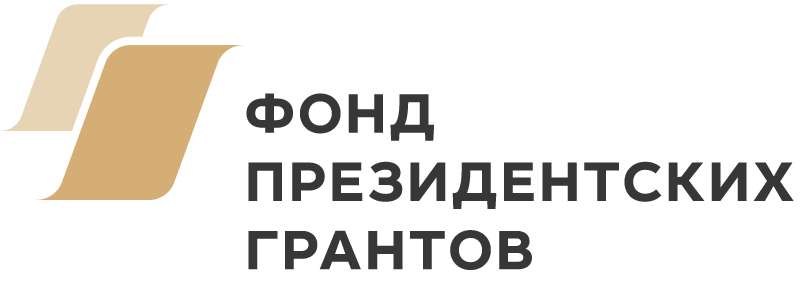 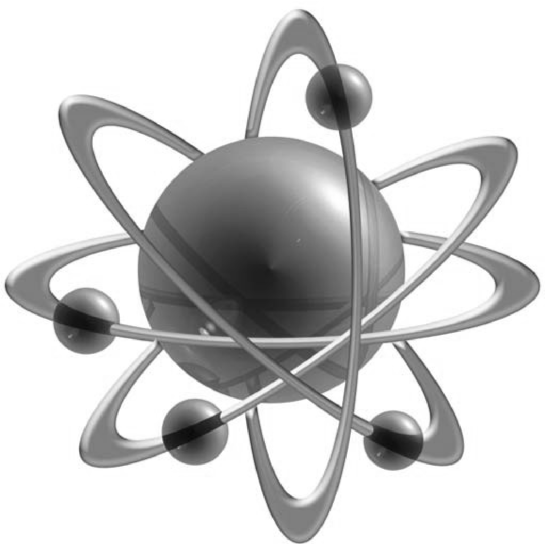 1. Об экологических проблемах.При анализе экологических проблем Пензенской области можно выделить: естественные особенности природных ресурсов и условий, особенности воздействия сельского хозяйства на окружающую среду.В целом на сегодняшний день экологическое состояние характеризуется как удовлетворительное, что не исключает наличие многих проблемных аспектов.Пензенская область расположена в Европейской части России, численность населения – 1,3 млн человек, в административном центре  в г. Пензе  проживает около 523 тыс.человек.Пензенская область отличается богатыми природными ресурсами: около миллиона гектаров леса, из них около 115 тыс. га используются в качестве санитарно-гигиенических и оздоровительных объектов. На территории области протекают полноводные реки Сура, Хопер и многие другие.Особо следует выделить памятника природы – Поперечинскую и Кунчеровскую степи, на базе которых основана государственная заповедная зона «Приволжская лесостепь». Все эти ценные объекты заслуживают постоянной заботы и усиленной охраны. Однако экологическая обстановка в регионе остается напряженной.Состояние водных объектовНа территории Пензенской области реки и водоемы относятся к числу умеренно загрязненных водных объектов. В реках Кутля, Сура, Пенза, Маис, Мокша, Атмис и др., систематически отмечается превышение допустимых норм содержания загрязняющих веществ: фосфора, фенола, железа, тяжелых металлов, нефтепродуктов и прочих вредных элементов. Отмечается низкая способность к самоочищению экосистем рек и водоемов, по причине заиливания и систематического загрязнения.На административной территории Пензенской области осуществляются мероприятия по охране водных ресурсов, за последнее десятилетие построено и запущено в эксплуатацию более 10 водоочистных сооружений: в г.Ломове, на Кувак-Никольской птицефабрике, Лопатинском маслозаводе и др. Ведутся работы по реконструкции очистных сооружений в г. Белинский.С целью обеспечения населения качественной водой, продолжается строительство хлорного склада и очистительного блока на 50 тыс.м.кв. Однако недостаточное финансирование влияет на срок строительства.АтмосфераЭкологические проблемы г.Пенза и области в большей степени связаны с концентрацией основных источников выбросов в атмосферу на относительно ограниченной территории, среди них промышленные предприятия энергетики, машиностроения, промышленности и строительных материалов, пищевой промышленности.1. Значительное влияние на состояние атмосферного воздуха отмечается в г.Пенза и других крупных городах  результате выбросов автомобильного транспорта на автомагистралях и оживленных перекрестках.На сегодняшний день мало исследована вероятная угроза загрязнения воздушных масс в результате применения асбестосодержащих отходов для балансировки путей на Куйбышевской железной дороге. Вследствие чего существует опасность загрязнения асбестовой пылью воздуха вблизи ЖД путей.Неблагоприятно влияет на воздух периодическое массовое сжигание мусора осенью и весной, во время традиционных работ по уборке территории.ПочваОтмечается ухудшение качества возделываемых почв  сельскохозяйственных угодий, одной из причин является сокращение объемов внесения удобрений и реализации мероприятий по защите почвы. Возрастают территории  с низким содержанием гумуса, большая честь черноземных пашен выходит из строя по причине повышенной кислотности и эрозийных процессов. Растет площадь оврагов.Основным источником загрязнения почвы являются технологические процессы, при которых используется нефть и продукты ее переработки. На отдельных участках населенных пунктов региона, а также вдоль автотрасс происходит загрязнение почвы нефтепродуктами и соединениями тяжелых металлов. В результате снижается питательная и санитарно-гигиеническая ценность, а также ведет к загрязнению грунтовых вод.Особую опасность представляет проходящий по территории области трубопровод транспортирующий дизтопливо. По причине  выработки своего эксплуатационного ресурса, регулярно происходит порыв труб, при котором неизбежно происходит утечка нефтепродуктов, что причиняет существенный ущерб окружающей среде.Радиационная обстановкаВ результате катастрофы на Чернобыльской АЭС пострадали 17 районов Пензенской области, что составляет 413 тыс.га, более 200 населенных пунктов, где проживает население  более 130 тыс.человек.В настоящее время контроль уровня загрязнения радионуклидами в г.Пензе прекращены, вследствие дезактивации  выявленных раньше локальных участков, а также по причине отсутствия финансирования.По причине отсутствия соответствующих приборов в области не налажен процесс контролирования содержание радона в воздухе производственных и жилых помещений, административных зданий почти не ведется радиационный контроль используемых материалов при строительстве.На сегодняшний день человеческое общество является мощнейшим фактором воздействия на природу. Человек достиг огромных успехов в прошлом столетии, а сейчас при развитии науки и технике  стал еще сильнее.Создание мегаполисов и крупных городов, добыча полезных ископаемых, возведение водохранилищ, развитие промышленных предприятий и проведение мелиоративных работ существенно сказываются на экологии.2. Лесные ресурсы Пензенской областиБольшая часть территории области расположена в лесостепной зоне с преобладанием лесной растительности в северо-восточных и восточных частях. В южных и юго-западных районах лежат степные пространства с характерной для них степной растительностью. Центральные части области характеризуются смешанной растительностью.В состав растительного покрова травяных степей входят: из семейства злаковых - типчак, тимофеевка степная, ковыль перистый; из бобовых - клевер белый, эспарцет; из разнотравья – таволга вязолистная, подмаренник желтый, тысячелистник, горицвет, шалфей луговой и некоторые другие виды.В степи кустарниковой, помимо вышеуказанных трав, отмечаются кустарниковые формы растительности: бобовник, степная вишня, терн и ракитник.Травяной покров луговых пространств состоит из злаковых, бобовых, зонтичных и прочего разнотравья. Из злаковых трав преобладают главным образом мятлики, лисохвост луговой, овсяница луговая, тимофеевка луговая, костер безостый и другие виды; из бобовых - клевер красный, клевер белый, клевер розовый; на сухих местах - люцерна желтая, мышиный горошек, ледвенец рогатый. В разнотравье чаще других встречаются лютик едкий, кульбаба осенняя, поповник, девясил луговой, гусиная лапка, мальва, подорожник и другие виды трав. На низинных лугах произрастают различные виды осок.В зонах лесной растительности в подлесном, травяном и полукустарниковом покровах наблюдаются злаковые, бобовые, зонтичные травы, широколиственное разнотравье, а также ягодные растения - земляника, клубника, малина, смородина, черника, костяника, брусника (в сосновых борах) и ежевика (на поймах).Общая площадь лесов Пензенской области составляет около 1 млн. га, в том числе:- земли лесного фонда – 965,0 тыс. га;- леса, расположенные на землях обороны и безопасности – 13,7 тыс. га;- леса, расположенные на землях особо охраняемых природных территорий – 8,4 тыс. га;- леса на землях населенных пунктов – 12,2 тыс. га;- земли лесного фонда – 965,0 тыс. га, из них 915,3 тыс. га лесоустроены, в том числе  501,1 тыс. га (54,8 %)относятся к защитным лесам и 414,2 тыс. га (45,2 %) к эксплуатационным.Лесные земли занимают 879,6 тыс. га, 96 % от площади лесоустроенных земель  лесного фонда.К нелесным землям относятся земли, предназначенные для обеспечения  ведения лесного хозяйства 36,0 тыс. га (4,0 %): дороги, просеки, болота и другие.Покрытые лесной растительностью земли занимают 862,4   тыс. га, общий запас насаждений 142,66 млн. кбм.Основная часть лесов имеет естественное происхождение, главными лесообразующими породами являются: сосна, дуб, береза, осина.По породному составу земли лесного фонда распределяются следующим образом:- хвойные насаждения – 260,0 тыс. га (30,2%);- твердолиственные насаждения – 155,6 тыс. га (17,4 %);- мягколиственные насаждения – 437,1 тыс. га (50,7%).Из общей лесопокрытой площади молодняки занимают 221,2  тыс. га, средневозрастные насаждения – 279,6 тыс. га, приспевающие насаждения – 127,1 тыс. га, спелые и перестойные насаждения – 234,5 тыс. га.Лесистость Пензенской области составляет 21,4 %, в разрезе районов лесистость неравномерна. Наиболее лесистые районы – Городищенский, Земетчинский, Кузнецкий, Никольский, Сосновоборский, Шемышейский. В этих районах лесистость составляет от 30 % до 50 %.А в таких районах, как Башмаковский, Колышлейский, Иссинский, Тамалинский лесистость составляет менее 4 %.В соответствии с лесохозяйственными регламентами лесничеств ежегодная расчетная лесосека по Пензенской области (ежегодный объем изъятия древесины) при всех видах рубок составляет 1633,2 тыс.кбм ликвидной древесины.По рубкам спелых и перестойных лесных насаждений ежегодная расчетная лесосека установлена в объеме 1149,5 тыс.кбм, в том числе по:- хвойному хозяйству - 126,9 тыс. кбм,- твердолиственному хозяйству - 161,1 тыс. кбм,- мягколиственному хозяйству - 861,5 тыс. кбм древесины.Ежегодный объем по рубкам ухода за лесами, рубкам погибших и поврежденных лесных насаждений составляет 483,7 тыс.кбм.Основными лесозаготовителями являются арендаторы лесных участков.Уровень заготовки древесины крайне неравномерен по лесничествам области. Наибольшее освоение расчетной лесосеки – в Кададинском, Никольском, Кузнецком лесничествах. Крайне низкий уровень освоения в Лопатинском, Ломовском, Сердобском лесничествах.Исходя из исключительно важного экологического, экономического и социального значения лесов Пензенской области, основными задачами лесного хозяйства на предстоящий ревизионный период (до 2020 года) являются:- повышение природоохранных свойств лесов, усиление их экологических функций;- рациональное использование лесных земель, выращивание высокопроизводительных насаждений с преобладанием целевых лесообразующих пород;- проведение рубок ухода за лесом, повышение их качества;- максимальное использование естественного возобновления леса, и создание условий для восстановления лесов хозяйственно ценными древесными породами;- дальнейшая активизация и передача лесных участков в аренду для заготовки древесины, ведения сельского хозяйства, осуществления рекреационной деятельности, осуществления видов деятельности в сфере охотничьего хозяйства, и других видов использования лесов;- обеспечение жесткого государственного контроля за состоянием земель лесного фонда, рациональным использованием лесных ресурсов и соблюдением лесоводственных и экологических требований при использовании лесов.Источник: Министерство лесного и охотничьего хозяйства Пензенской области - http://archiveminleshoz.pnzreg.ru/prir_penza/resursy/rastitelnost 3. Общая характеристика поверхностных водных объектов Пензенской областиВодные ресурсы Пензенской области слагаются из речного стока, вод, накопленных в прудах, в водохранилищах, в природных водоемах (озерах) и подземных вод.Для территории области характерна густая разветвленная речная сеть, которая почти полностью формируется в ее пределах.Пензенская область располагается на водоразделе бассейнов двух крупных рек - Волжского (72% водосборной площади или 31,2 тыс. км2) и Донского (28% водосборной площади или 12,1 тыс. км2). Водораздел проходит по Керенско–Чембарской возвышенности.Общая протяженность ручьев и рек, которых насчитывается в области 2746, составляет 15458 км, в их числе 302 реки протяженностью от 10 до 200 км. Их сток формируется поверхностными и частично почвенно-грунтовыми водами и ориентировочно оценивается в 5 – 5,5 км3. Часто истоки рек образуются родниками, часть из которых является памятниками природы.Питание рек на 87% осуществляется за счет местного стока и только на 13% за счет притока воды из соседних областей.Все реки – равнинные, обладают широкими поймами.За период весеннего половодья, которое начинается в первой декаде апреля и заканчивается в середине мая, проходит более 60% годового объема стока. Весенний подъем воды не превышает 3 – 5 м. Во время особо высоких половодий на реках наблюдаются наводнения, возможно затопление населенных пунктов, хозяйственных объектов и нанесение ущерба.Летом и зимой водность рек значительно уменьшается, наступает межень – питание рек осуществляется в основном только за счет грунтовых вод.Устойчивый ледовый покров обычно образуется во второй половине ноября. Отклонения в ту или иную сторону бывают от 15 до 35 дней. Мощность льда от 0,5 до 0,7 м, а в отдельные малоснежные зимы до 1,5 м.Речная сеть области представлена двумя основными бассейнами: Волжским (р. Сура, р. Труев, р. Кадада, р. Уза, р. Атмисс, р. Выша, р.Вад, ) и Донским (р. Хопер, р. Сердоба, р. Ворона, р. Чембар).Водохранилища и пруды.В Пензенской области имеется 839 водохранилищ, прудов и водоемов с площадью зеркала воды каждого более 2 га. Объем зарегулированного ими стока составляет 1,1 км3, а общая площадь зеркала воды 26749 га. Крупнейшими из них являются Пензенское водохранилище на реке Суре объемом 0,56 км3 и Вадинское водохранилище – 21,4 млн. м3 (со времени ввода в эксплуатацию используется объем 12,0 млн. м3).Озера на территории области немногочисленны и распространены в основном в поймах Суры, Мокши, Хопра и других рек. Как правило, это небольшие пойменные озера-старицы, подверженные большим сезонным колебаниям объемов воды. Ширина их незначительна и составляет около 10-20 м.Всего озер насчитывается 240 с общей площадью зеркала воды 1700 га и объемом 20,3 млн. м3 (озера с площадью поверхности менее одного гектара учету не подлежат).Верховых и надпойменных озер в области всего 16 с общим объемом воды 1,8 млн.м3.Только 2 озера – Лячерка в Наровчатском (105,6 га) и Моховое в Кузнецком (104 га) районах относятся к озерам средней величины. Все остальные озера – к малым.Абсолютное большинство озер мелководны. Средняя глубина 1,14 м (колеблется от 0,5 до 2,9 м). Из 240 обследованных озер среднюю глубину более 2 м имеют лишь 22 озера.Источником питания озер на 70 – 80 % являются поверхностные воды и лишь у 20 – 30 % озер – грунтовое питание.Озера подразделяются на бессточные – 169 шт., сточные – 52 шт., проточные – 19 шт.Подавляющее большинство озер (более 90%) по биологической классификации относится к эвтрофным и мезотрофным, с мало и среднемощными органоминеральными донными отложениями, чистой водой, хорошо развитой флорой и фауной, достаточным содержанием кислорода в воде.Основная часть болот расположена в водоохранных зонах и прибрежных полосах малых рек. Запасы воды в них незначительны. 382 торфяных болота области занимают площадь около 7,5 тыс. га и содержат около 30 млн. тонн торфа. Болота небольшие, только одно имеет площадь 22 га и 206 болот – от 1 до 10 га.Источник: Министерство лесного и охотничьего хозяйства Пензенской области -http://archiveminleshoz.pnzreg.ru/natural_resources/penz_prir/resursy/voda 4. Состояние атмосферного воздуха на территории Пензенской областиВ Пензенской области нет предприятий, оказывающих существенное негативное воздействие на качество атмосферного воздуха в межрегиональных (трансграничных) масштабах. В наибольшей степени влияние на качество атмосферного воздуха оказывают предприятия теплоэнергетики, машиностроения, деревообрабатывающей промышленности, трубопроводного транспорта, автотранспорт, особенно в крупных городах - Пензе, Кузнецке, Никольске.Расчет тенденции за последнее пятилетие показал рост уровня загрязнения атмосферы формальдегидом, снижение окислами азота. Стабильно загрязнение диоксидом серы, сероводородом и фенолом. Однако количественные показатели этих соединений в воздухе редко превышают 1 ПДК и существенно ниже, чем в таких городах Приволжского федерального округа, как Уфа, Казань, Набережные Челны, Саратов, Самара, и др.Это объясняется тем, что усилиями федеральных и областных природоохранных органов, а также самих природопользователей количество выбрасываемых  в атмосферу загрязняющих веществ от стационарных источников в Пензенской области наименьшее в Приволжском федеральном округе.Загрязнение воздуха за счет выбросов, исходящих от автомобильного транспорта в последние годы нарастает. Область находится на 6 месте в округе от самого благополучного по количеству выбросов от автомобильного транспорта региона – республики Мордовия. Однако, в отличие от большинства российских регионов, у нас показатели содержания формальдегида, окислов азота, диоксида серы, сероводорода и фенола в воздухе редко превышают предельно допустимый коэффициент.Решающую роль в ограничении загрязнения атмосферного воздуха на территории области  играют пылегазоулавливающие установки (ПГУ), устанавливаемые на предприятиях.В настоящее время в Пензенской области наиболее эффективно работают очистные установки предприятий по обработке древесины и производству изделий из дерева (из поступивших на очистку 32,7 тыс. т загрязняющих веществ  улавливается  и обезвреживается  32,6 тыс. т, или 99,8 %, из которых утилизируется 31,8 тыс. т – 97,5%) и добыче полезных ископаемых (уровень улавливания поступивших на очистку веществ – 98,8%, утилизации уловленных – 99,5%).Источник: Министерство лесного и охотничьего хозяйства Пензенской области - http://archiveminleshoz.pnzreg.ru/natural_resources/penz_prir/resursy/vozduh 5.  Сведения, предоставленные Росприроднадзором (РПН) Пензенской области  (2018г.).Природно-географическая характеристика Пензенской областиПензенская область в современных границах была узаконена в 1939 году. Она расположена на Восточно-Европейской или Русской равнине и занимает среднюю и западную часть Приволжской возвышенности, на крайнем юго–западе – Окско–Донскую низменность. Область расположена в умеренном географическом поясе на стыке лесной, лесостепной и степной природных зон, поэтому здесь отмечается разнообразие ландшафтов. На северо-востоке лесом занято более 40 % территории, а на юго–западе – типичная степь.Реки. В области насчитывается свыше 300 рек. Наиболее крупные из них: Сура, Мокша, Хопер, Ворона, относящиеся к бассейну Каспийского моря.Ландшафты. Естественная растительность сохранилась примерно на 1/3 площади. На территории Пензенской области распространены широколиственные и сосновые леса, переходящие в дерновинно–злаковые луговые степи. Лугово–лесные ландшафты севера и северо–востока сменяются на юге лугово–степными и степными. Степи все распаханы и сохранились лишь небольшие участки целинных степей (Попереченская, Кунчеровская, Островцовская заповедные степи.Смешанные и широколиственные леса занимают 20 % территории. Значение лесов водоохранное, почвозащитное и рекреационное; в незначительной степени имеет промышленное значение.Поверхностные водыВодные ресурсы Пензенской области слагаются из речного стока, воды озер, прудов, водохранилищ и подземных водах.Для территории области характерна густая разветвленная речная сеть. Все реки – равнинные, обладают широкими поймами. Пензенская область располагается на водоразделе бассейнов двух крупных рек – Волжского (72 % водосборной площади или 31,2 тыс. км2) и Донского (28 % водосборной площади или 12,1 тыс. км2). Водораздел проходит по Керенско–Чембарской возвышенности, поэтому речная сеть области представлена двумя основными бассейнами: Волжским (реками Сура, Труев, Кадада, Уза, Атмисс, Выша, Вад) и Донским (реками Хопер, Сердоба, Ворона, Чембар).Общая протяженность рек и ручьев, протекающих по территории области, составляет 15458 км, в их числе 302 реки протяженностью от 10 до 200 км. Их сток формируется поверхностными и частично почвенно–грунтовыми водами и ориентировочно оценивается в 5–5,5 км3. Часто истоки рек образуются родниками, часть из которых является памятниками природы.Питание рек на 87 % осуществляется за счет местного стока и только на 13 % за счет притока воды из соседних областей. За период весеннего половодья, которое начинается в первой декаде апреля и заканчивается в середине мая, проходит более 60 % годового объема стока. Весенний подъем воды не превышает 3–5 м. Во время особо высоких половодий на реках наблюдаются наводнения, возможны затопления населенных пунктов, хозяйственных объектов и территорий. Летом и зимой водность рек значительно уменьшается, наступает межень и тогда питание рек осуществляется преимущественно за счет грунтовых вод.	Река Сура – второй по величине правый приток р. Волги и самая полноводная река области, имеет 86 больших и малых притоков, а на территории Пензенской области – 39. Длина р. Суры от истока до устья – 841 км. В пределах ее долины сосредоточено 199 торфяных болот общей площадью около 60 км2. Ширина реки в верховье 10–20 м, у северных границ области – 80–100 м, у г. Пензы в межень – 40–80 м, местами – 100–150 м. Глубина реки в межень не превышает 1,5–2 м на плесах и 0,5–0,8 м на перекатах. Мутность реки высокая: в половодье достигает 1,3–1,8 кг/м3,а в межень мутность снижается до 7–15 г/м3.Река Мокша – правый приток р. Оки, имеет общую длину 656 км. В пределах области протекает на протяжении 191 км по Мокшанскому, Нижнеломовскому и Наровчатскому районам. Имеет 34 больших и малых притока, а на территории Пензенской области – 17. Ширина поймы –1–2 км. Преимущественная глубина воды 1,5 м, наибольшая – 10 м (в плесах у с. Прянзерки Нижне–Ломовского района), наименьшая 0,1–0,3 м. Наиболее распространенная ширина русла 20–30 м, минимальная – 4 м, максимальная – 50 м. Преобладающая скорость течения воды 0,15–0,2 м/с, на перекатах – 0,3–0,5 м/с, в половодье достигает 1,5 м/с. Площадь водосбора в устье 51000 км2, в т.ч. в границах Пензенской области – 7203 км2. Река Хопер – второй по величине приток Дона берет начало на территории Пензенского района. Имеет протяженность от истока до устья 979 км, в пределах Пензенской области – 185 км. Общая водосборная площадь реки 61100 км2, в пределах Пензенской области – 8960 км2. Питание реки осуществляется за счет притоков. Пойма – двухсторонняя, шириной от 500 м до 2000 м, имеет заболоченность в Сердобском районе, пересечена озерами и старицами. Русло реки в верхнем течении умеренно извилистое. Преобладающая глубина воды 0,8–1,2 м, наибольшая – 9 м, наименьшая – 0,1 м. Преобладающая ширина русла 10–20 м, наибольшая – 36 м, наименьшая – 1 м. Скорость течения 0,15–0,20 м/с, наибольшая – 0,6 м/с.Водохранилища и пруды. В Пензенской области имеется 839 водохранилищ, прудов и водоемов с площадью зеркала воды каждого более 2 га. Объем зарегулированного ими стока составляет 1,1 км3, а общая площадь зеркала воды 26749 га. Крупнейшими из них являются Пензенское водохранилище на реке Суре объемом 0,56 км3 и Вадинское водохранилище – 0, 0214 км3.Площадь зеркала водохранилища 110 км2, длина водохранилища – 32 км, ширина – 3,4–5 км; максимальная глубина до 15 м. Чаша водохранилища образована за счет затопления нижней части долины реки Суры. Прилегающая местность с правого берега слегка приподнятая, лесистая, поросшая смешанным лесом; слева местность открытая, луговая, сложена суглинистыми грунтами. На водосборной площади Пензенского водохранилища, где формируется качество воды водоема, расположены города Кузнецк, Городище, Сурск и крупные населенные пункты Русский Камешкир, Неверкино, Верхозим, Сосновоборск, Чаадаевка, Лопатино, Шемышейка.Пензенское водохранилище используется для водоснабжения городов Пензы и Заречного и орошения полей.Всего на территории области насчитывается 240 озер с общей площадью зеркала воды 1700 га и объемом 20,3 млн. м3 (озера с площадью поверхности менее одного гектара не подсчитывались). На территории области имеются: 169 бессточных, 52 сточных и 19 проточных озер Водоснабжение Пензенской области осуществляется из поверхностных, подземных водоисточников и каптажей. При этом доля подземных вод в хозяйственно–питьевом водоснабжении в большинстве населенных пунктов области составляет 100%, в 8 райцентрах централизованное водоснабжение осуществляется из каптажей.Из поверхностных источников снабжаются водой г. Пенза, г. Заречный (Пензенское водохранилище) и р.п. Колышлей (р. Колышлейка). Охват населения централизованным водоснабжением в городах и рабочих поселках – 98 %, сельских населенных пунктах – 78 %.Сброс сточных вод в водоемы Пензенской области -  в 2010 году - сброшено в водные объекты, 118.0 млн. Особенностью водоносных горизонтов Пензенской области является повышенное содержание железа (г. Кузнецк, Городищенский район и др.), марганца, повышенное или пониженное содержание фтора, что приводит к подаче населению питьевой воды негарантированного качества.Наиболее напряженная ситуация, связанная с повышенным содержанием фтора, отмечается в Бессоновском районе. Превышение содержания фтора регистрировалось в пределах 1,6–1,85 мг/л (ПДК 1,5 мг/л). В настоящее время в ряде сел: Пыркино, Чертково, Александровка Бессоновского района проблема обеспечения доброкачественной питьевой водой остается актуальной в связи с повышенным содержанием фтора в питьевой воде.Пресные подземные воды в сравнении с поверхностными являются наиболее надежно защищенными. Они имеют более высокое качество и защищенность от загрязнения, поэтому в условиях нарастающей техногенной нагрузки наиболее широко используются на территории области как источник питьевого централизованного водоснабжения. Прогнозные эксплуатационные ресурсы подземных вод, оцененные гидродинамическим методом, составляют 8789,2 тыс. м3/сутки, обеспеченность на 1 человека - 5,793 м3/сутки, степень разведанности - 5,49 %, обеспеченность разведанными эксплуатационными запасами на 1 человека - 0,318 м3/сутки.Пресные подземные воды используются для хозяйственно-питьевых целей – порядка 83,5 тыс.м3/сут (75,0 %), производственно-технических нужд – более 23 тыс.м3/сут (20,9 %), потери при транспортировке составляют 5,0 тыс.м3/сут (4,5 %).В Пензенской области зарегистрировано 77 очагов загрязнения подземных вод. На 55 очагах загрязнение подтверждается в течение нескольких лет (от 2 до 10 лет). Ежегодно выявляется примерно 1–2 новых очага загрязнения подземных вод.Основные причины загрязнения подземных вод на водозаборах и родниках – нарушения режима в их защитно–санитарных округах (ЗСО) I пояса. Причинами загрязнения на нефтеобъектах (59 очагов) стали утечки и разливы нефтепродуктов, которые на длительно эксплуатирующихся объектах привели к загрязнению первых от поверхности водоносных горизонтов подземных вод. Уровень загрязнения подземных вод нефтепродуктами колеблется от десятков до сотен тысяч ПДК.В 38 очагах (49,35 %) выявлено загрязнение подземных вод опасными веществами (нитраты, марганец, железо, азот аммонийный и др.), в 21 очаге (27,27 %) – умеренно опасными (фенолы, хлориды), в 10 (12,99 %) – класс опасности загрязняющих веществ не определен (нефтепродукты, минерализация, жесткость, окисляемость); на 8 очагах (10,39 %), выявлено загрязнение высокоопасными веществами (в основном, свинец, кадмий, фториды, натрий). Наибольшее количество очагов загрязнения подземных вод расположено в крупных городах – Пенза (38) и Кузнецк (9). Интенсивность загрязнения по 28 очагам (36,36 %) не превышает 10 ПДК, в 31 (40,2 %) очаге – 10–100 ПДК, в 18 (23,38 %) – более 100 ПДК.Площади загрязнения нефтепродуктами на АЗК и нефтебазах составляют около 2 км2, органическими соединениями, железом и тяжелыми металлами в районе санкционированной свалки ТБО г. Пенза – 20 км2, вокруг водозаборов – около 15 км2, в г. Пензе – около 40 км2, на Верхозимском месторождении нефти – около 15 км2. Перечень объектов животного мира, внесенных в Красную книгу РФ. Позвоночные животные. Класс Миноги  Cephalaspidomorphi                  Минога украинская  Eudontomyzon mariae Класс Костные рыбы      Osteichthyes                  Отряд Осетрообразные   Acipenseriformes            Стерлядь  Acipenser ruthenus                      Отряд Карпообразные  Cypriniformes                Быстрянка русская  Alburnoides bipunctatus        Подуст волжский  Chondrostoma variabile           Рыбец    Vimba vimba                                Подкаменщик обыкновенный  Cottus gobio    Класс Птицы       Aves                                 Отряд Гагарообразные         Gaviiformes                 Гагара чернозобая        Gavia arctica                  Отряд Аистообразные    Ciconiiformes                Аист белый     Ciconia ciconia                       Аист черный    Ciconia nigra                        Отряд Гусеобразные       Anseriformes                  Казарка краснозобая  Rufibrenta ruficollis        Пискулька    Anser erythropus                       Чернеть белоглазая      Aythya nyroca                 Отряд Соколообразные Falconiformes               Скопа   Pandion haliaetus                          Отряд Ржанкообразные  Charadriiformes          Ржанка золотистая  Pluvialis apricaria       Ходулочник   Himantopus himantopus        Кулик-сорока  Haematopus Поручейник  Tringa stagnatilis        Чернозобик  Calidris alpina  Крачка малая  Sterna albifrons   Класс Млекопитающие Mammalia                     Отряд Насекомоядные   Insectivora                  Выхухоль русская    Desmana moschata                Состояние водных биоресурсовБиоресурсы в водных объектах Пензенской области представлены ихтиофауной. Во всех районах Пензенской области рыболовство получило широкое развитие. В перечень рыбопромысловых участков Пензенской области включено 478 водных объектов для организации «товарного рыбоводства» или «любительского и спортивного рыболовства», из них четыре на Сурском водохранилище, 20 на пойменных озёрах и 454 на водохранилищах и прудах.Современный видовой состав ихтиофауны в водоемах Пензенской области достаточно разнообразен и представлен 28 видами рыб из 7 семейств (карповые, окунёвые, щуковые, сомовые, тресковые, осетровые): стерлядь, лещ, судак, щука, сом, жерех, сазан, плотва, густера, белый и пёстрый толстолобики, белый амур, язь, белоглазка, линь, голец, щиповка, окунь, пескарь, уклея, верховка, ёрш, налим, карась серебряный, краснопёрка, елец, голавль, вьюн.6. СПРАВКА РПН по Пензенской области за 2018 годПлощадь региона: 43 400 кв.км.Население региона: 1 331 655 чел.ВРП: 338,59 млрд. руб.(2016)Столица: ПензаНаселение столицы: 523 726 чел.Губернатор: Белозерцев Иван АлександровичНазначен: 13 сентября 2015 годаКрупные города: Пенза, Кузнецк, Нижний Ломов, Сердобск, Каменка, Белинский.Крупные предприятия: ОАО "Маяк", ООО "ПензаМолИнвест", 1206 объект по хранению и уничтожению химического оружия (Войсковая часть 21222), ООО "Мебельная компания "Лером", АО "Радиозавод", ООО "ЛМЗ "МашСталь", ООО "Чаадаевский завод ДП", ООО "Кузнецкмебель", АО "ППО ЭВТ", Филиал  ОАО "Черкизовский мясоперерабатывающий завод", ОАО "ПТПА", МУП "Пензадормост", АО "ПО "Электроприбор".Экологическая стратегия региона: Государственная программа Пензенской области «Охрана, воспроизводство и использование природных ресурсов в Пензенской области на 2014 - 2020 годы», утвержденная постановлением Правительства Пензенской области от 12.09.2013 № 681-пПНегативное воздействие:Объем выбросов: 44,5 тыс. т (0,26 % РФ)(от транспорта: 14,6  тыс. т., 0,1 %)Объем сбросов:174,0 млн. куб. м(1,18 % РФ)Объем отходов: 1,73 млн. тонн (0,004 % РФ)Крупные объекты накопленного экологического ущерба:участок захоронения  непригодных к  использованию пестицидов в г. Н.Ломов.Несанкционированные свалки:выявлено: 5мест./ликвидировано: 1(20,0%),на площади:0,001 га / 0,001 га (100,0 %)Количество ООПТ: 85 площадь: 62,9тыс. гаКрупные ООПТ: ГПЗ «Приволжская лесостепь»Территориальный орган Росприроднадзора:Управление Росприроднадзора по Пензенской областиРуководитель:Лебедев Евгений ЛьвовичШтатная численность: 35 факт: 33Инспекторов штат: 17 факт: 17Количество ОФГЭН: 785ООО "Пензенский завод Автозапчасть" ООО "Маяк-Техноцелл" ЗАО "Поршень" ООО "Маякстроймонтаж" ОАО "Энегроснабжающее предприятие" ОАО "НИИПТхиммаш"   ФГУП "Пензенское производственное объединение электронной вычислительной техники"  ЗАО "Волгостальмонтаж"  ОАО "Карьероуправление"  и другие.Полная информация на сайте РПН.Крупные недропользователи: 92 (ООО «Азия Цемент», ОАО «Ульяновскнефть»).Плательщиков ПНВОС: 2339За отчетный год:Сбор ПНВОС: 25,220 млн. руб.Выдано:разрешений на выбросы: 37разрешений на сбросы: 1лицензий по отходам: 4, переоформлено 10Количество действ. лицензий по отходам: 149Количество объектов в ГРОРО: 26Региональная программа по отходам: нетПроведено проверок:Всего: 131/ План: 11/Внеплан: 59/ Рейд: 61Результативность проверок: 100 %Устраняемость нарушений: 112,5%Привлечено ю.л.:51 д.л.:65: ф.л.: 19Наложено штрафов: 106 на сумму: 4093,0 т. руб.Взыскано штрафов: 93 на сумму: 1205,98 т. руб.Применено АПД: нет, дисквалиф: нетУщербов предъявлено: 205,652 тыс.руб.взыскано:81,6 тыс.руб. (39,74%)Судебных дел: 29 Выиграно: 11Для Пензенской области актуальны проблемы рационального использования ресурсов поверхностных вод и экологического оздоровления малых рек области и Пензенского водохранилища, в том числе связанные с отсутствием очистных сооружений ливневой  канализации городов и поселков области; высоким процентом  физического и морального износа действующих очистных сооружений, как локальных, так и систем канализации; неэффективной эксплуатацией локальных очистных сооружений, отсутствием на них систем обезвоживания осадка на предприятиях, сбрасывающих стоки в общегородские коллекторы; отставанием от потребности объемов работ по строительству, ремонту и реконструкции очистных сооружений канализации, неэффективной их эксплуатацией; наличием очагов загрязнения подземных вод.Основной проблемой является недостаточное финансирование водоохранных мероприятий из всех источников.Согласно отчетам 2-ТП (водхоз) в 2017 году 56 респондентов осуществляли сброс сточных вод в водные объекты (млн. куб. м.):Сброшено сточных вод, всего 199,21Загрязненной, всего, в т.ч.: 92,69- без очистки 5,76- недостаточно- очищенной 86,93Нормативно чистой 105,90Нормативно-очищенной на сооружениях очистки, всего, в т.ч.: 0,62- физико-химической 0,5- биологической 0,1- механической 0Объем сточных вод, требующих очистки 93,31Мощность очистных сооружений перед сбросом в поверхностные водные объекты 184,3Что касается сбросов канализационных стоков, то практически весь объем сточных вод до 99,7% сбрасывают предприятия промышленности и жилищно-коммунального хозяйства. Причем, на жилищно-коммунальное хозяйство приходится более 90% всех загрязненных сточных вод, на теплоэнергетику - до 99% нормативно чистых сточных вод.В проектном режиме работают очистные сооружения ООО «Горводоканал» г. Пензы, ФГУП «ПО «Старт» г. Заречный, ООО «Пенза-Терминал», ЛПУ МГ «Башмаково», МУП ВКХ г. Каменка, МУП «Горводоканал» г. Кузнецк, МУП «Горводоканал» г. Сердобск, ООО «Очистные сооружения» (р.п. Мокшан). Остальные сооружения не достигают проектных норм очистки. Наиболее крупные предприятия, оказывающие влияние на качество поверхностной воды в бассейне р. Суры являются:ФГУП ФНПЦ «ПО «Старт» г. Заречный, ОАО «Маяк» г. Пенза, ООО «Горводоканал» г. Пенза, МУП «Горводоканал» г. Кузнецк.Наиболее крупные предприятия, оказывающие влияние на качество поверхностной воды в бассейне р. Дон являются:МКП «Водоканал» г. Сердобск ,ООО «Водоканал» г. Белинский.Управление выступает соорганизатором и активным участником природоохранных и просветительных мероприятий, проводимых Пензенским региональным отделением Русского географического общества: фестивали, конкурсы фотографий, рисунков, экологические акции, выставки, уборки, праздники («День Хопра», «День Суры» и другие).Управление принимает участие в координации деятельности молодежного «Зеленого патруля», постоянно оказывается методическая, консультационная помощь по вопросам природопользования педагогам, преподавателям ВУЗов и ССУЗов, школьникам, работникам учреждений культуры и дополнительного образования.Государственные инспекторы принимают активное участие в качестве членов жюри и консультантов научно-практических конференций студентов и школьников, регионального этапа Всероссийской олимпиады школьников по экологии. Лучшие (имеющие явно выраженную природоохранную направленность)  работы отмечаются благодарственными письмами, грамотами. Тезисы лучших работ размещаются на сайте.Проведены  мероприятия по выявлению и ликвидации нарушений природоохранного законодательства (рейдовые мероприятии Следопытов РГО и Зеленых патрулей выявили нарушения (обнаружены свалки), в местах, вызывающих особую тревогу проведены экологические десанты, уборки территории, в ходе экологических акций очищены берега рек федерального значения (Сура и Кадада) и малых рек.В акциях приняли участие как организованные группы (школьники, студенты, работники Управления Росприроднадзора по Пензенской области, Министерства лесного, охотничьего хозяйства и природопользования, администраций муниципальных образований, так и отдельные (в т.ч. многодетные семьи). Итоги акций, экспедиций поступают на конкурс Управления Росприроднадзора, будут размещены на сайте Управления, итоги в рамках конкурса подводятся по итогам года (январь 2019).7. Статистические данные (2018).В разделе содержатся данные о воздействии хозяйственной деятельности на окружающую среду и природные ресурсы. Забор воды из природных источников – объём изъятия водных ресурсов из поверхностных водоёмов и подземных горизонтов с целью дальнейшего использования воды.Оборотное и последовательное использование воды – объём экономии забора свежей воды за счёт применения систем оборотного и повторного водоснабжения, включая использование сточной и коллекторно-дренажной воды. К оборотному использованию не относится расход воды в системах коммунального и производственного теплоснабжения.К системам оборотного водоснабжения относятся системы водоснабжения с замкнутыми циклами, то есть с возвратом для нужд технического водоснабжения сбросных сточных вод после их соответствующей очистки.Загрязнённые сточные воды - стоки, сброшенные в поверхностные водные объекты без очистки (или после недостаточной очистки) и содержащие загрязняющие вещества в количествах, превышающих утверждённый предельно-допустимый сброс.Выбросы в атмосферу загрязняющих веществ - поступление в атмосферный воздух загрязняющих веществ от стационарных (непередвижных) источников выбросов. Учитываются все загрязнители, поступающие в воздух как после прохождения пылегазоочистных установок (неполное улавливание и очистка), так и без очистки.Стационарный источник загрязнения атмосферы – непередвижной технологический агрегат (установка, устройство, аппарат и т.п.), выделяющий в процессе эксплуатации вредные вещества. Сюда же относятся другие объекты (терриконы, резервуары и т.д.)Количество уловленных (обезвреженных) вредных веществ - все виды загрязнителей, уловленных (обезвреженных) на пылеулавливающих (газоочистных) установках, из общего их объёма, отходящего от стационарных источников.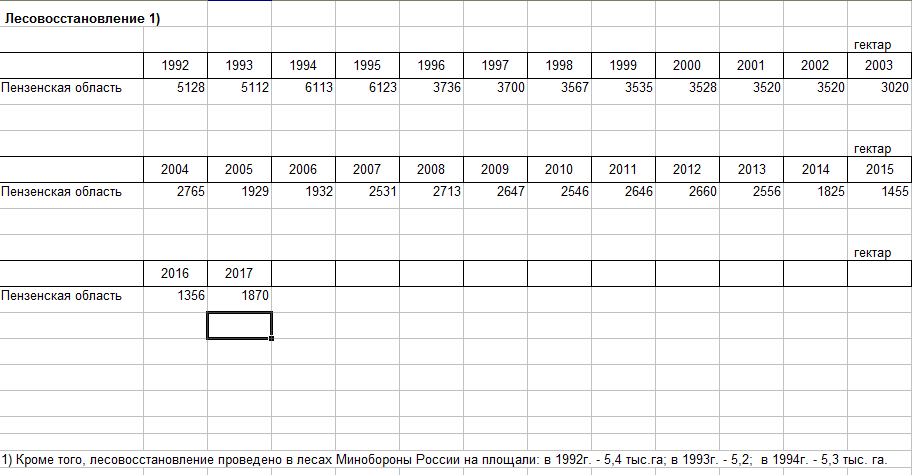 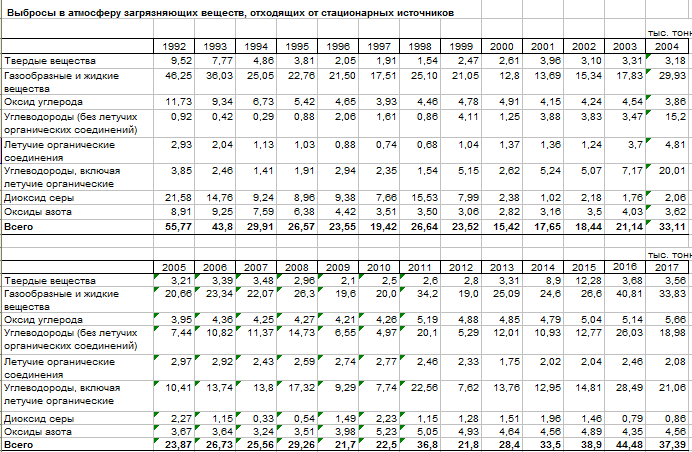 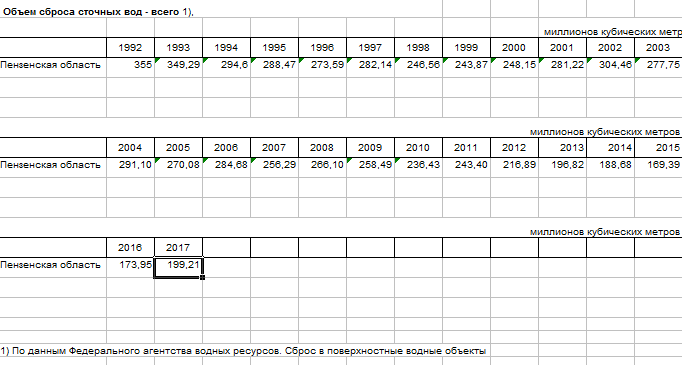 Подробная информация: http://pnz.gks.ru/wps/wcm/connect/rosstat_ts/pnz/ru/statistics/environment/ 8.  «Итоги деятельности Управления Росприроднадзора по Пензенской области в 3 квартале 2018 года. Проблемные вопросы и приоритетные задачи на 2018 год»СПРАВКАПлощадь региона: 43 400 кв.км.Население региона: 1 331 655 чел.ВРП: 338,59 млрд. руб.(2016)Столица: ПензаНаселение столицы: 523 726 чел.Губернатор: Белозерцев Иван АлександровичНазначен: 13 сентября 2015 годаКрупные города: Пенза, Кузнецк, Нижний Ломов, Сердобск, Каменка, БелинскийКрупные реки: Сура, Мокша, Хопер, Ворона, Выша, АтмисМоре: нетКрупные предприятия: ОАО "Маяк", ООО "ПензаМолИнвест", 1206 объект по хранению и уничтожению химического оружия (Войсковая часть 21222), ООО "Мебельная компания "Лером", АО "Радиозавод", ООО "ЛМЗ "МашСталь", ООО "Чаадаевский завод ДП", ООО "Кузнецкмебель", АО "ППО ЭВТ", Филиал  ОАО "Черкизовский мясоперерабатывающий завод", ОАО "ПТПА", МУП "Пензадормост", АО "ПО "Электроприбор".Экологическая стратегия региона: Государственная программа Пензенской области «Охрана, воспроизводство и использование природных ресурсов в Пензенской области на 2014 - 2020 годы», утвержденная постановлением Правительства Пензенской области от 12.09.2013 № 681-пПНегативное воздействие:Объем выбросов: 44,5 тыс. т (0,26 % РФ)(от транспорта: 14,6  тыс. т., 0,1 %)Объем сбросов:174,0 млн. куб. м(1,18 % РФ)Объем отходов: 1,73 млн. тонн (0,004 % РФ)Крупные объекты накопленного экол.ущерба:участок захоронения  непригодных к  использованию пестицидов в г. Н.Ломов.Несанкционированные свалки:выявлено: 139 место./ликвидировано: 37(26,6%),на площади:0,344 га / 0,0687 га (19,97 %)Количество ООПТ: 85 площадь: 62,9 тыс. гаКрупные ООПТ: ГПЗ «Приволжская лесостепь»Пожаров на ООПТ:0 площадь: 0	Территориальный орган Росприроднадзора:Управление Росприроднадзора по Пензенской областиРуководитель:Лебедев Евгений ЛьвовичНазначен: 23.06.2006Штатная численность: 35 факт: 33Инспекторов штат: 17 факт: 16Количество ОФГЭН: 790Количество морских объектов: нетКоличество недропользователей: 92Количество лицензий:117Крупные недропользователи: 92 (ООО «Азия Цемент», ОАО «Ульяновскнефть»).Плательщиков ПНВОС: 2339За отчетный год:Сбор ПНВОС: 31,336 млн. руб.Проведено ГЭЭ:не проводилисьВыдано:разрешений на выбросы: 53разрешений на сбросы: 1 (ВСС)лицензий по отходам: 9, переоформлено 7Количество действ. лицензий по отходам: 152Количество объектов в ГРОРО: 26Региональная программа по отходам: Региональная программа «Обращение с отходами, в том числе с твердыми коммунальными отходами, на территории Пензенской области», утверждена постановлением Правительства Пензенской области от 06.07.2018 № 359-пППроведено проверок:Всего: 214/ План: 14/Внеплан: 108/ Рейд: 92Результативность проверок: 100 %Устраняемость нарушений: 278,3 %Привлечено ю.л.:73 д.л.:100: ф.л.: 27Наложено штрафов: 161 на сумму: 4087,0 т. руб.Взыскано штрафов: 164 на сумму: 2233,0 т. руб.Применено АПД: нет, дисквалиф: нетУщербов предъявлено: 221,663 тыс.руб.взыскано:120,196 тыс.руб. (54,22%)Судебных дел: 33 Выиграно: 20Информация приведена по состоянию на: 01.10.20182. Основные направления работы:- государственный экологический надзор (с 2017 года – риск-ориентированный подход);- разрешительная деятельность;- администрирование платы за НВОС;-постановка на государственный учет объектов, оказывающих негативное влияние на окружающую среду;-расширенная ответственность производителей, импортеров товаров, направленная на обеспечение утилизации отходов от использования товаров после утраты ими потребительских свойств, а также по уплате производителями, импортерами товаров экологического сбора.- химико-аналитические и технические измерения при проведении контрольно-надзорной деятельности.Ключевые результаты- Проведена значительная работа по лицензированию деятельности по обращению с отходами. Всего по данным Управления действуют 152 лицензий на осуществление деятельности по сбору, транспортированию, обработке, утилизации, обезвреживанию, размещению отходов I-IV классов опасности. На сегодняшний день на территории Пензенской области имеются 26 объектов размещения отходов, все 26 объектов внесены в государственный реестр объектов размещения отходов. - В рамках исполнения поручения Президента РФ от 15.11.2017 № ПР-2319 по вопросам проведения комплекса мероприятий, направленных на выявление и пресечение деятельности по незаконному транспортированию и размещению отходов, Управлением проведено 9 рейдовых мероприятий в ходе которых выявлены 32 нарушения обязательных требований природоохранного законодательства при осуществлении деятельность по транспортированию отходов. В отношении 22 установленных юридических лиц, были объявлены предостережения. Составлено 6 протоколов об административных правонарушениях. Один материал направлен УМВД России по Пензенской области по вопросу привлечения к ответственности по ст. 171 УК РФ- Активизирована работа по привлечению к административной ответственности хозяйствующих субъектов, которые не выполнили обязанности по предоставлению декларации о количестве выпущенных товаров, отчётности о выполнении нормативов утилизации и расчёта экологического сбора. Объявлено 135 предостережений о недопустимости нарушения обязательных требований, составлено 2 протокола по ст. 8.5 КоАП РФ и 4 протокола по ст. 19.7 КоАП РФ. По состоянию на 01.10.2018 размер экологического сбора составил 13 092 626,11 рублей..- доля водопользователей, снизивших сбросы загрязняющих веществ – 50 % (план не менее 9,2 %);- доля вынесенных судебных решений о назначении административного наказания по материалам территориального органа – 100 % (план не менее 90 %);- Доля предприятий, вносящих плату за негативное воздействие на окружающую среду, в общем количестве зарегистрированных предприятий – 90,8 % (план не менее 85 %);- доля суммы, взысканной по штрафам  в общем объеме предъявленной суммы в отчетном периоде – 91,5 % (план не утверждается);- Выполнение  утвержденного плана проверок– 100 % (план не менее 98 %).Управлением Росприроднадзора по Пензенской области по итогам 3 квартала 2018 года выполнено 22 прогнозных показателя из 23 существующих.Показатель 10 «Доля нарушений по которым составлены протоколы об административном правонарушении по части 1 статьи 20.25 КоАП РФ от общего числа фактов по неуплаченным штрафам в срок, установленным требованиям ст. 32.2 КоАП РФ». По состоянию на 30.09.2018 Управлением фактически составлено 7 протоколов по ч.1 ст.20.25 КоАП РФ и направлено 6 уведомлений о времени и месте составления протокола по ч.1 ст.20.25 КоАП РФ. Управлением приняты все меры по выполнению данного показателя. Плановое значение - не менее 95 %, фактически –  58,3 %. 3. Социально-значимые экологические проблемы.По данным государственных докладов «О состоянии природных ресурсов и охраны окружающей среды Пензенской области» состояние природных ресурсов и окружающей среды Пензенской области в целом можно оценить как удовлетворительное. Тем не менее, для Пензенской области характерно наличие ряда острых проблем, которые требуют решения. При этом необходимо учитывать, что их сохранению и обострению в существующих условиях продолжают способствовать такие факторы, как с одной стороны, определенный рост экономических показателей за последние годы, с другой - сложное финансово-экономическое положение многих природопользователей, низкий технологический и организационный уровень экономики, высокая степень изношенности основных фондов (до 60% и более), увеличение процента физического и морального износа технологического оборудования, в том числе, природоохранного назначения, низкий уровень экологической культуры населения, руководителей предприятий и другие.Приоритетными проблемами Пензенской области в сфере охраны ОС и природопользования, которые, в конечном счете, могут представлять собой угрозу экологической безопасности региона, остаются следующие:1. Проблема химразоружения, представленная в ее основных аспектах: не до конца изученные и до сих пор не ликвидированные экологические последствия уничтожения химического оружия в 40-х 60-х годах на территории области; вопросы обеспечения экологической безопасности при выведении из эксплуатации объекта уничтожения химического оружия. Для санации мест прошлого (доконвенциального) уничтожения химического оружия требуется разработка и реализация соответствующего проекта, решение вопросов его финансирования.2. Для Пензенской области актуальны проблемы рационального использования ресурсов поверхностных вод и экологического оздоровления малых рек области и Пензенского водохранилища, в том числе связанные с отсутствием очистных сооружений ливневой  канализации городов и поселков области; высоким процентом  физического и морального износа действующих очистных сооружений, как локальных, так и систем канализации; неэффективной эксплуатацией локальных очистных сооружений, отсутствием на них систем обезвоживания осадка на предприятиях, сбрасывающих стоки в общегородские коллекторы; отставанием от потребности объемов работ по строительству, ремонту и реконструкции очистных сооружений канализации, неэффективной их эксплуатацией; наличием очагов загрязнения подземных вод.Основной проблемой является недостаточное финансирование водоохранных мероприятий из всех источников.Согласно отчетам 2-ТП (водхоз) в 2014 году 49, в 2015 году 53, в 2016  году 52, в 2017 году 56 респондентов осуществляли сброс сточных вод в водные объекты.млн. куб. м.Что касается сбросов канализационных стоков, то практически весь объем сточных вод до 99,7% сбрасывают предприятия промышленности и жилищно-коммунального хозяйства.Причем, на жилищно-коммунальное хозяйство приходится более 90% всех загрязненных сточных вод, на теплоэнергетику - до 99% нормативно чистых сточных вод.В проектном режиме работают очистные сооружения ООО «Горводоканал» г. Пензы, ФГУП «ПО «Старт» г. Заречный, ООО «Пенза-Терминал», ЛПУ МГ «Башмаково», МУП ВКХ г. Каменка, МУП «Горводоканал» г. Кузнецк, МУП «Горводоканал» г. Сердобск, ООО «Очистные сооружения» (р.п. Мокшан). Остальные сооружения не достигают проектных норм очистки. Наиболее крупные предприятия, оказывающие влияние на качество поверхностной воды в бассейне р. Суры являются:ФГУП ФНПЦ «ПО «Старт» г. Заречный, ОАО «Маяк» г. Пенза, ООО «Горводоканал» г. Пенза, МУП «Горводоканал» г. Кузнецк.Наиболее крупные предприятия, оказывающие влияние на качество поверхностной воды в бассейне р. Дон являются:МКП «Водоканал» г. Сердобск ,ООО «Водоканал» г. Белинский.Решение проблемы загрязнения водного бассейна возможно наращиванием объемов и мощностей общегородских очистных сооружений с использованием наилучших технологий и регламентированием на государственном уровне строительства локальных очистных сооружений на промышленных предприятиях - абонентах сетей канализации в населенных пунктах. На это нужны значительные средства. 3. С целью выявления пробуренных в разные годы бесхозяйных скважин на воду и принятия мер по их тампонажу или вводу в эксплуатацию требуется проведение инвентаризации всех имеющихся скважин.Проблемы обеспечения населения доброкачественной питьевой водой и связанные с ней проблемы улучшения качества вод питьевых водоисточников, совершенствования существующих технологий водоподготовки, обеспечение санитарно-гигиенической безопасности водоразводящих сетей, недопущение нерационального использования воды, подготовленной для хозяйственно-питьевых нужд, освоение альтернативных водоисточников.4. Остро в области стоит проблема обеспечения экологической безопасности при обращении с производственными и твердыми коммунальными отходами. Следует признать низкими темпы развития областного рынка отходов, внедрения участков и технологий переработки и повторного использования наиболее распространенных видов отходов. Вследствие систематического недофинансирования строительство полигонов ТБО в районах области заморожено. Острыми остаются вопросы обеспечения экологической безопасности при эксплуатации Пензенского полигона ТБО, Сердобского полигона ТБО, вопросы ликвидации и рекультивации несанкционированных свалок. В 2017 году в Государственный Реестр Объектов Размещения Отходов внесено 2 объекта размещения отходов (полигон ТБО г. Кузнецк-12 и полигон захоронения отходов объекта уничтожения химического оружия в/ч 21222). Исключено из ГРОРО 4 объекта (1 шламонакопитель гальваношламов и 3 хранилища промышленных отходов объекта уничтожения химического оружия) в связи прекращением эксплуатации указанных объектов и проведения мероприятий по их рекультивации. На 01.10.2018 в ГРОРО включено 26 объектов, из них 12 полигонов ТБО (ТКО), 1 бункер непригодных к использованию пестицидов, 1 полигон захоронения промышленных отходов (ст. Леонидовка) 12 иных объектов длительного хранения отходов.За 9 месяцев 2018 года в Государственный Реестр Объектов Размещения Отходов объекты размещения отходов не вносились.Согласно отчетам 2-ТП (отходы) в 2017 году образовано 1млн 723тыс  600 тонн отходов, 2016 году образовано 1 млн 836тыс  304 тонн отходов, 2015 году образовано 1млн 945 тыс. 620 тонн отходов, в 2014 году образовано  - 3 млн. 228 тыс. 847 тонн отходов, в 2013 году – 2 млн. 767 тыс. 687 тонн отходов в т.ч.:В 2014 году проведена работа по формированию государственного реестра объектов размещения отходов. По состоянию на 01.12. 2017 года  в ГРОРО включены 26 объектов, в том числе 12 полигонов ТБО, 3 ж/б  накопителя отходов и 1 глиняный котлован ОАО «Биосинтез», 7 карт шламоотвала ПАО «Т ПЛЮС», 1 бункер захоронения пришедших в негодность пестицидов и агрохимикатов. Не внесены в ГРОРО 18 районных свалок площадью более 1 га. В районах области из существующих 12 полигонов ТБО и 18 свалок ТБО имеют лицензии размещение отходов все организации, эксплуатирующие полигоны ТБО. Мониторинг окружающей среды проводится на полигонах ТБО г. Кузнецка, на полигоне ТБО войсковой части Кузнецк-12. Эксплуатация остальных объектов размещения отходов осуществляется с нарушением требований Федерального закона от 24.06.1998 г. № 89-ФЗ «Об отходах производства и потребления» и санитарно-эпидемиологических требований – не проводится мониторинг состояния окружающей среды в месте размещения отходов, не соблюдается технология складирования и захоронения отходов, не ведется входной контроль и учет поступающих на полигон отходов.Главы администраций районов на протяжении ряда лет не принимают мер по выполнению федерального законодательства в области обращения с отходами производства и потребления, не занимаются созданием предприятий по утилизации и переработке коммунальных и промышленных отходов. Не осуществляют техническое оснащение существующих объектов размещения отходов, приведение их в соответствие с требованиями инструкции по эксплуатации полигонов.Вместо этого органы местного самоуправления производят отвод земель для организации временных свалок без разрешений, выданных федеральными органами исполнительной власти в области обращения с отходами в соответствии со своей компетенцией, зачастую на землях сельскохозяйственного назначения. Накопление отходов на данных площадках возможно на срок не более 11 месяцев при условии, что площадка закреплена за конкретным юридическим лицом, а земля переведена в категорию земель промышленности, связи и иного назначения. Можно сколько угодно привлекать нарушителей к административной ответственности, но ситуация не изменится, пока субъекты хозяйственной деятельности не будут точно знать куда можно и нужно везти отходы производства и потребления, кому сдавать, не нарушая закон. Кроме того очень важно, чтобы полигон для размещения отходов находился на территории того района, где происходит образование отходов. Такая система в Пензенской области не создана.Управление Федеральной службы по надзору в сфере природопользования по Пензенской области считает, что изменению сложившейся ситуации может способствовать разработка и принятие областной целевой инвестиционной программы обращения с твердыми бытовыми и промышленными отходами. Определение механизмов привлечения инвестиций в данную отрасль, создание мер стимулирования захоронения только тех отходов, которые не поддаются утилизации по технологическим причинам.В сентябре 2016 года Управлением был рассмотрен проект территориальной схемы обращения с отходами, в том числе с твердыми коммунальными отходами, Пензенской области. По итогам рассмотрения Управлением принято решение о возможности согласования указанной схемы. 13 сентября 2016 года территориальная схема в электронном виде была направлена Центральный аппарат для рассмотрения и согласования. 21 сентября 2016 года было получено положительное решение центрального аппарата Росприроднадзора о согласовании территориальной схемы с замечаниями в части проведения сезонных замеров. Постановлением Правительства Пензенской области от 15.12.2016 № 630 утверждена территориальная схема в области обращения с отходами, в том числе с твердыми коммунальными отходами, на территории Пензенской области.В июле 2017 г Губернатором области утверждена Дорожная карта по переходу на новую систему обращения с твердыми коммунальными отходами на территории Пензенской области. В соответствии с Дорожной картой 15 марта 2018 г за № 133-пП Правительством Пензенской области утверждены нормативы накопления твердых коммунальных отходов на территории области,11 апреля 2018 г. за № 219-пП Правительством области утвержден Порядок накопления твердых коммунальных отходов на территории области.В настоящее время территориальной схемой предусмотрено деление области на 4 зоны:– Зона «Север», куда входят Бессоновский, Шемышейский, Мокшанский, Пензенский, Лунинский, Иссинский районы, городской округ Пенза, ЗАТО г. Заречный. По итогам рассмотрения документов победителем конкурса признано ООО «Управление благоустройства и очистки» из г. Пенза. Соглашение с региональным оператором подписано 28.09.2018. - Зона «Восток», куда входят Камешкирский, Лопатинский, Кузнецкий, Сосновоборский, Городищенский, Никольский, Неверкинский районы, городской округ Кузнецк. По итогам конкурсного отбора победителем признано ООО «Экопром» (ИНН 5263049020) г. Нижний Новгород. Соглашение с региональным оператором подписано 28.06.2018.В настоящее время региональный оператор проводит встречи с главами администраций районов для ознакомления их с новой стратегией в области обращения с ТКО.- Зона «Юг», куда входят Колышлейский, Малосердобинский, Каменский, Белинский, Бековский, Тамалинский, Сердобский районы. По итогам конкурсного отбора победителем признано ООО «Вторма+» из г. Сердобск Пензенской области, Соглашение с региональным оператором подписано 29.06.2018 года. В настоящее время региональный оператор проводит встречи с главами администраций районов для ознакомления их с новой стратегией в области обращения с ТКО.- Зона «Запад», куда входят Земетчинский, Нижнеломовский, Пачелмский, Наровчатский, Башмаковский, Спасский и Вадинский районы. По итогам конкурсного отбора победителем признано ООО «Экопром» (ИНН 5263049020) г. Нижний Новгород. Соглашение подписано 23.07.2018. В настоящее время региональный оператор проводит встречи с главами администраций районов для ознакомления их с новой стратегией в области обращения с ТКО.Деятельность региональных операторов регламентируется Соглашением об организации деятельности по обращению с ТКО на территории Пензенской области, разработанного на основании постановления Правительства Пензенской области от 01.03.2018 № 106-пП.По состоянию на 03.10.2018 единый тариф не установлен. Прогнозные значения предельных тарифов операторов в области обращения с отходами с 01.01.2019 по 31.12.2019 составляют:-зона Север- 4 041 руб/тонна;- зона ЮГ – 4 498 руб/тонна;- зона Восток – 4 295 руб/тонна;- зона Запад – 4 805 руб/тонна.Вопрос создания дополнительных мест (площадок) накопления ТКО будет рассмотрен после начала деятельности региональных операторов - 01.01.2019.Основным документом для осуществления мероприятий по обращению с отходами на территории области является Региональная программа «Обращение с отходами, в том числе с твердыми коммунальными отходами, на территории Пензенской области», которая утверждена постановлением Правительства Пензенской области от 06 июля 2018 года № 359-пП5. Все более актуальными становятся проблемы обеспечения благоприятной экологической обстановки в крупных городах области. В последние годы обострилась проблема загрязнения атмосферного воздуха в городах выбросами автотранспорта. Автотранспорт стал приоритетным фактором негативного воздействия на качество атмосферного воздуха. В целом, техногенная нагрузка на воздушный бассейн остается высокой, а ситуация по уровню загрязнения воздушного бассейна в Пензенской области из года в год остается напряженной.Согласно данным статистического управления Пензенской области в 2017 в атмосферный воздух выброшено около 37,4 тыс. тонн загрязняющих веществ, в 2016 в атмосферный воздух выброшено около 44,5 тыс. тонн загрязняющих веществ,2015 году в атмосферный воздух выброшено 38,9 тыс. тонн загрязняющих веществ, в 2014 году в атмосферный воздух выброшено - 33,5 тыс. тонн загрязняющих веществ, в 2013 году – 24,8 тыс. тонн загрязняющих веществ.На качество атмосферного воздуха оказывают влияние предприятия теплоэнергетики, машиностроения, деревообрабатывающей промышленности, производства мебели, трубопроводного транспорта, автотранспорт, особенно в крупных городах - Пензе, Кузнецке, Никольске, Н-Ломове, Каменке.6. Сохраняется угроза возникновения ЧС с экологическими последствиями. Статистика прошлых лет свидетельствует, что не исключены ЧС связанные с прохождением паводков и вероятными прохождениями ураганов, на магистральных нефте-продуктопроводах и газопроводах, на объектах хранения и реализации нефтепродуктов, на железнодорожном и автодорожном транспорте; на объектах хранения жидких отходов (прежде всего – навозосодержащих стоков), на объектах очистки сточных вод.7. Имеет место ряд проблем в области охраны, восстановления и использования отдельных видов природных ресурсов, в том числе в интересах обеспечения экономической безопасности региона. В этой сфере продолжают иметь место факты несанкционированного природопользования и браконьерства.8. Вызывает тревогу низкий уровень экологической культуры населения, природопользователей и лиц, принимающих решения. 9. Серьезной проблемой в Пензенской области остаются вопросы утилизации отходов учреждений здравоохранения. На протяжении последних лет в учреждениях здравоохранения отмечаются улучшение ситуации по выполнению требований законодательства по обращению с медицинскими отходами. Ответственные исполнители прошли обучение по программе обращения с отходами с получением свидетельства (сертификата) установленного образца на право организации работ по обращению с отходами: в 2015 г. - 111 специалистов, в 2016 г.- 103 специалиста, в 2017 г. - 128 специалистов. Практически всеми ЛПУ согласована организационно-распорядительная документация (приказы, инструкции, схемы сбора и транспортировки отходов). Улучшилась обеспеченность лечебных учреждений пакетами для утилизации отходов различных классов, одноразовыми пакетами и многоразовыми емкостями. Решаются вопросы по приобретению СВЧ-печей, медицинскими учреждениями приобретено 3 печи, 98 деструкторов для игл. Вместе с тем решение данной проблемы сдерживается недостаточным финансированием. Источниками финансирования обращения медицинских отходов являются средства областного и местных бюджетов. На территории областного центра в 2008 году организовано предприятие по переработке медицинских отходов ООО «Медпром», функционирует инсенераторная установка, осуществляющая термическую утилизацию отходов. Большинством лечебных учреждений Пензенской области заключены договора на утилизацию медицинских отходов с ООО «Медпром», на котором осуществляется высокотемпературное обезвреживание промышленных, бытовых, медицинских, биологических отходов. В 2009 году введены в эксплуатацию инсинераторные установки для сжигания отходов на территории ГБУЗ «Пензенская городская клиническая больница № 4» и утилизатор термического обеззараживания медицинских отходов на территории ГБУЗ «Областной онкологический диспансер». По данным Министерства здравоохранения Пензенской области в течение 2017 году было утилизировано из учреждений здравоохранения 7989 тонн отходов различных классов опасности. Случаев внутрибольничных инфекций, обусловленных нарушением правил обращения с отходами ЛПУ на территории Пензенской области, не зарегистрировано.4. Основные показатели охраны окружающей среды. Ниже приведены данные Росстата «Основные показатели охраны окружающей среды».Основные показатели, характеризующие воздействие хозяйственной деятельности на окружающую среду и природные ресурсы Пензенской области5. Краткая информация об экологической политике Пензенской областиНа территории Пензенской области, начиная с 2014 года, действует Государственная программа Пензенской области «Охрана, воспроизводство и использование природных ресурсов в Пензенской области на 2014 - 2020 годы» (далее – Государственная программа), утвержденная постановлением Правительства Пензенской области от 12.09.2013 № 681-пП (с последующими изменениями).Государственная программа состоит из пяти подпрограмм:1. Развитие водохозяйственного комплекса Пензенской области в 2014-2020 годах.2. Охрана окружающей среды и развитие минерально-сырьевой базы Пензенской области на 2014-2020 годы.3. Охрана, использование и воспроизводство объектов животного мира, в том числе охотничьих ресурсов, на территории Пензенской области на 2014-2020 годы.4. Изучение и охрана природных ресурсов, обеспечение экологической безопасности на 2014-2020 годы.5. Развитие системы обращения с отходами, в том числе с твердыми коммунальными отходами, на территории Пензенской области.Основными целями Программы являются: 1. Гарантированное обеспечение водными ресурсами устойчивого социально-экономического развития региона и обеспечение защищенности населения и объектов экономики от наводнений и иного негативного воздействия вод; 2. Обеспечение воспроизводства минерально-сырьевой базы Пензенской области. 3. Повышение экологической культуры населения. 4. Обеспечение и поддержание видового баланса охотничьих ресурсов в экосистемах наряду с увеличением ресурсного потенциала. 5. Обеспечение рационального использования природных и охотничьих ресурсов, повышение защищенности окружающей среды. 6. Обеспечение ликвидации последствий причинения вреда окружающей среде, в том числе при размещении отходов. Всего в 2017 году на выполнение мероприятий в рамках Государственной программы «Охрана, воспроизводство и использование природных ресурсов в Пензенской области на 2014-2020 годы» выделены средств на сумму 117 731,4 тыс. рублей, в том числе средства федерального бюджета – 42 463,0 тыс. рублей; средства бюджета Пензенской области - 75 268,4 тыс. рублей. Расчет оценки эффективности реализации государственной программы показал, что достигнута высокая эффективность.Подпрограмма 1. Развитие водохозяйственного комплексаПензенской области в 2014 - 2020 годахВ рамках реализации данной Подпрограммы 1 выделяются субсидии из федерального бюджета на капитальный ремонт гидротехнических сооружений при условии софинансирования из бюджета Пензенской области. Всего в рамках Подпрограммы 1 в 2017 году освоены средства в сумме 17448,8 тыс. рублей, в том числе на выполнение следующих мероприятий: 1. Разработка проектных документаций (за счет средств бюджета Пензенской области в размере 5612,5 тыс. рублей): - «Капитальный ремонт русловой плотины на р. Машня в р.п. Земетчино Земетчинского района Пензенской области» – 3482,5 тыс. рублей; - «Капитальный ремонт узла гидротехнических сооружений пруда «Гольцовский» р.п. Лунино Лунинского района Пензенской области» 2130,0 тыс. рублей. 2. Выполнение работ по капитальному ремонту гидротехнических сооружений водохранилища на р. Пизяевка в с. Кандиевка Башмаковского района Пензенской области – 11836,3 тыс. рублей, в том числе средства федерального бюджета в виде субсидий 10 534,3 тыс. рублей, средства бюджета Пензенской области 1302,0 тыс. рублей. Подпрограмма 2. Охрана окружающей среды и развитие минерально-сырьевой базы Пензенской области на 2014 - 2020 годыВ 2017 году в рамках Подпрограммы 2 выделены средства бюджета Пензенской области в размере 867,6 тыс. рублей: - на проведение мероприятий в рамках «Года экологии» - 667,6 тыс. рублей; - на проведение лабораторных исследований проб воды, почвы, атмосферного воздуха для расчета причиненного ущерба окружающей среде, оказание маркшейдерских услуг, получение заключения о составе и виде (классификация) полезного ископаемого - 200,0 тыс. рублей. Подпрограмма 3. Охрана, использование и воспроизводство объектов животного мира, в том числе охотничьих ресурсов, на территории Пензенской области на 2014 - 2020 годыВ 2017 году финансирование Подпрограммы 3 предусмотрено 44 788,5 тыс. рублей, в том числе средства федерального бюджета – 10 328,3 тыс. рублей, областного бюджета – 32 960,2 тыс. рублей, внебюджетные средства – 1 500,0 тыс. рублей. В 2017 году на выполнение мероприятия по организации и осуществлении охраны животного мира, в том числе охотничьих ресурсов выделены средства из федерального бюджета (единая субвенция) в размере 10 328,3 тыс. рублей. Средства освоены в полном объеме. Подпрограмма 4. Изучение и охрана природных ресурсов, обеспечение экологической безопасности на 2014 - 2020 годыВ 2017 году финансирование Подпрограммы 4 предусмотрено в размере 55 154,5 тыс. рублей, в том числе из федерального бюджета (субвенции)– 21600,4 тыс. рублей, областного бюджета 33554,1 тыс. рублей. На 2017 год на реализацию водохозяйственных мероприятий выделены средства федерального бюджета на осуществление отдельных полномочий Российской Федерации в области водных отношений (субвенции) в размере 21 600,4 тыс. руб. В текущем году выполнены следующие мероприятия: 1. Установлены границы водоохранных зон и прибрежных защитных полос реки Сердоба в границах Пензенской области (разработка проектной документации). 2. Закреплены на местности границы водоохранных зон и прибрежных защитных полос реки Труев (от ГТС в г. Кузнецке до устья) Пензенской области (установлено 229 информационных знаков на протяженности 98 км). 3. Проведен первый этап расчистки р. Колышлей от д. Карауловка до с. Сущевка Колышлейского района Пензенской области (окончание работ в 111 2019 году). Протяженность расчищаемого участка реки в 2017 г. составила - 2,7 км, общая протяженность работ - 6,205 км. 4. Разработана проектная документация «Расчистка ложа пруда на р. Труев у санатория «Надежда» Кузнецкого района Пензенской области. 5. Разработана проектная документация «Расчистка и дноуглубление русла р. Маис от узла ГТС нижнего пруда № 3 в г. Никольске до границ муниципального района Пензенской области. В целях участия Пензенской области в 2017-2019 годах в Государственной программе Российской Федерации «Охрана окружающей среды» на 2012-2020 годы» (приоритетная программа «Чистая страна») и возможного получения субсидий на выполнение работ по ликвидации объектов накопленного вреда окружающей среде в Минприроды РФ направлены предложения для включения в государственный реестр объектов накопленного вреда окружающей среде. Приказом Минприроды России от 29.08.2017 № 470 объект накопленного вреда окружающей среде «Участок захоронения непригодных к использованию пестицидов, расположенный в Нижнеломовском районе Пензенской области» включен в государственный реестр. Подпрограмма 5. Развитие системы обращения с отходами и ликвидация накопленного экологического ущерба на территории Пензенской области В текущем году в рамках Подпрограммы 5 выделены средства бюджета Пензенской области в размере 972,0 тыс. рублей на разработку нормативов накопления твердых коммунальных отходов на территории Пензенской области (2 сезона).6. Краткая информация о состоянии окружающей среды на территории Пензенской областиКачество атмосферного воздуха в Пензенской области.Наблюдения за загрязнением атмосферного воздуха в городе Пенза проводятся на  четырех стационарных постах государственной службы наблюдений (ГСН). Посты условно подразделяются на «городские  фоновые» - в жилых районах (посты 1 и 8), «промышленные» - вблизи предприятий (пост 7) и «авто» - вблизи автомагистралей или в районах с интенсивным движением автотранспорта (пост 3). Это деление условно, т.к. строительство города и размещение предприятий не позволяет сделать четкого разделения районов.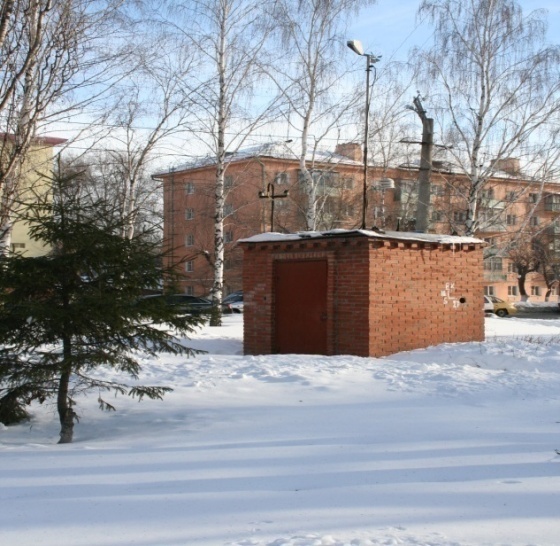                                                                  Посты располагаются по следующим                                                                 адресам:                                                               - ПНЗ 1   –  улица Центральная, 14 а;                                                                - ПНЗ 3  –  пересечение улиц Долгова и                                                                 Чехова;                                                                -ПНЗ7–пересечение улиц Беляева и Рогатки;                                                                 - ПНЗ 8   –  проспект  Строителей, 37 а.В атмосферном воздухе областного центра проводится определение 9   вредных примесей. В 2017 году состояние загрязнения атмосферы города Пензы в целом характеризовалось следующим образом:Концентрации диоксида серы. Содержаниедиоксида серы в атмосфере всех районов города ниже российских стандартов – 0,1 ПДК. В течение года  величины среднемесячных концентраций примеси не превысили  уровня  0,2 ПДК. Максимально разовая   концентрация примеси наблюдалась на ПНЗ № 1 в январе  и составила  0,01 ПДК.Концентрации диоксида и оксида азота. Среднегодовая концентрация диоксида азота по городу составила 0,4 ПДК. Максимальная из разовых концентраций диоксида азота составила 0,1 ПДК и была зафиксирована на ПНЗ №1 в январе. Содержание в атмосфере города  концентраций оксида азота на протяжении года находилось на отметке 0,1 ПДК. Невысока была и максимально разовая концентрация примеси и достигала величины   0,1 ПДК, которая была зафиксирована на ПНЗ№3 в  феврале 2017 года.Концентрации взвешенных веществ. Запыленность города  составила 0,4 ПДК. Максимально разовая  концентрация примеси составила 0,4ПДК и была зафиксирована в августе  на ПНЗ №1.Концентрации оксида углерода. Среднегодовая концентрацияоксида углерода была на уровне 0,3 ПДК.  Практически все районы города загрязнены оксидом углерода в одинаковой степени. Максимально   разовая концентрация – 0,7 ПДК наблюдалась в марте  на ПНЗ №8.Бенз (а) пирен определялся на ПНЗ №3.  Среднегодовая концентрация (анализы представлены ФГБУ «НПО «Тайфун» за 11 месяцев) составила 0,7 ПДК, а максимально разовая (ПДКм.р.) – 2, 2ПДК. Концентрации специфических примесей.Формальдегид. Наблюдения за примесью проводятся на ПНЗ № 1 и №3. Среднегодовая концентрация составила 1,4 ПДК. Максимально разовая концентрация 0,7 ПДК зафиксирована в апреле на ПНЗ №1.Резкое снижение загрязнения атмосферы этой примесью связано с установлением нового санитарно-гигиенического норматива. При этом реальных изменений в состоянии загрязнения воздуха не произошло. Основные источники выбросов – предприятия по выпуску мебели, предприятия по выпуску и переработке пластика,  автотранспорт.Фенол. Определение  концентраций примеси ведется на ПНЗ №3 и 7. Среднегодовая концентрация фенола составила 0,3 ПДК. Максимальная из разовых концентраций зафиксирована на ПНЗ №3  в  июне и составила 0,5ПДК.Снижение загрязнения атмосферы фенолом такжесвязано с установлением нового санитарно-гигиенического норматива (ПДКс.с.), действительного улучшения состояния загрязнения воздуха не произошло.Сероводород. Загрязнение атмосферного воздуха сероводородом в районах ПНЗ №3 и  №8 на протяжении года остается на уровне 0,001 мг/м3.Максимальная из разовых концентраций зафиксирована на ПНЗ №3 в  апреле  и составила 0,2ПДК.Хлорид водорода.  Наблюдения за примесью ведутся на ПНЗ №7, расположенного в зоне влияния завода «Пензхиммаш». Среднегодовая концентрация этой примеси в атмосфере города составляет 0,6 ПДК.  Максимально разовая концентрация  достигла уровня 0,8 ПДК, и зафиксирована в феврале.Уровень загрязнения воздуха г. Пензы в 2017 году характеризовался как низкий.Состояние загрязнения  атмосферного воздуха в г. Пенза за 2017 не улучшилось по сравнению с предыдущим. Различие в оценке качества воздуха связано с введением новых санитарно-гигиенических нормативов концентраций формальдегида (ГН 2.1.6.3492-17 «Предельно допустимые концентрации (ПДК) загрязняющих веществ в атмосферном воздухе городских и сельских поселений»).Степень загрязнения атмосферного воздуха оценивается посредством безразмерной величины, называемой индексом загрязнения атмосферы (ИЗА).В связи с тем, что в городах проводится определение различного количества примесей принято рассчитывать ИЗА по пяти веществам, вносящим наибольший вклад в загрязнение атмосферы.В соответствии с существующими методами оценки уровень загрязнения считается:- низким, если ИЗА ниже 5,- повышенным при ИЗА от 5 до 6,- высоким при ИЗА от 7 до 13,- очень высоким при ИЗА больше 13.УРОВЕНЬ ЗАГРЯЗНЕНИЯ ВОЗДУХА г. Пензы за 2017 год - низкий                         Уровень загрязнения атмосферы г. Пензы за период 2009-2017 гг. (по ИЗА)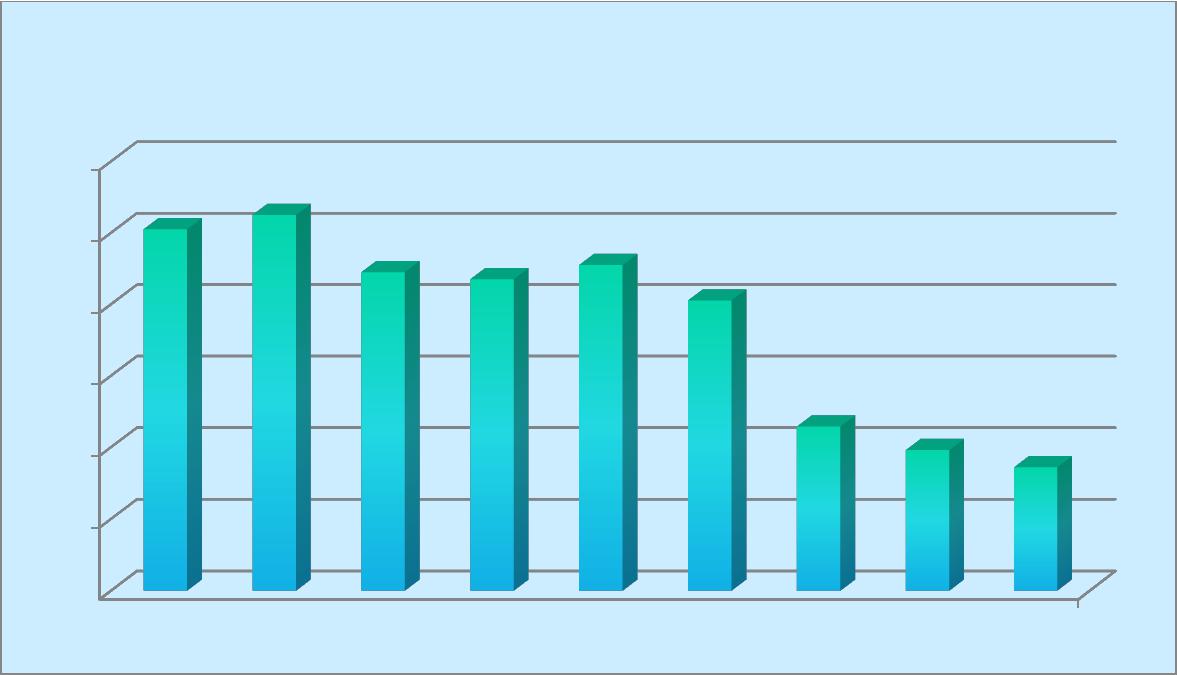               2009  2010   2011     2012    2013    2014    2015   2016   2017Состояние водных ресурсовПо информации Пензенского центра по гидрометеорологии и мониторингу окружающей среды – филиала ФГБУ «Приволжское УГМС» на территории Пензенской области в 2017 году проводились стационарные наблюдения за качеством воды Пензенского водохранилища на реке Сура,  5-ти наиболее крупных рек (всего 11 пунктов наблюдений).  Наблюдения  за состоянием загрязнения поверхностных вод на территории Пензенской области проводились по 45 показателям.Бассейн Каспийского моря Бассейн реки ВолгиПензенское водохранилище.Площадь зеркала водохранилища 110 км2, длина водохранилища – 32 км, ширина – 3,4-5 км; максимальная глубина до 15 м. Чаша водохранилища образована за счет затопления нижней части долины реки Суры. Прилегающая местность с правого берега слегка приподнятая, лесистая, поросшая смешанным лесом; слева местность открытая, луговая, сложена суглинистыми грунтами.Пензенское водохранилище используется для водоснабжения г. Пензы и г. Заречного, орошения полей.Наблюдение за качеством воды ведется в одном створе: «у плотины» - 10 м выше плотины.Качество воды соответствовало 3 классу разряда «б».Вода характеризовалась как «очень загрязненная». К наиболее характерным загрязняющим веществам относились трудноокисляемые органические вещества, азот нитритный,железо общее, соединения меди, фенолы - повторяемость случаев превышения ПДК которых составляла 56 –100% .Загрязненность воды легкоокисляемыми органическими веществами по БПК5 на уровне санитарных норм: среднегодовые концентрации составляли 1,1 ПДК, а максимальная концентрация  составила 2,1ПДК (ноябрь).Среднегодовая  концентрация фенолов  зарегистрирована на уровне 2,3 ПДК;  максимальная концентрация ихсоставила 5 ПДК (декабрь).Среднегодовая концентрация железа общего составила 1,3 ПДК, максимальный уровень – 2,3 ПДК  был зарегистрирован в ноябре.Средняя за год концентрацияазота нитритного составила 1,9 ПДК, а максимальное содержание загрязняющего вещества определено в феврале на уровне  8, 4 ПДК.Для воды водохранилища характерно содержание соединений меди:  среднегодовое содержание составило 2,9 ПДК, максимальный уровень -6ПДК был зафиксирован в феврале.Максимальное содержание сульфатных ионов не превышало 26,4 мг/л.Среднегодовое содержание в воде взвешенных веществ составило  19мг/л,   их максимальная концентрация достигала 46мг/л  в марте (период половодья). Минимальное содержание растворенного кислорода в воде составляло  5,4 мг/л (август).Содержание остальных определяемых примесей в воде Пензенского водохранилища находилось в пределах санитарных нормативов.Река Сура в г. Пензе.Река Сура – правобережный приток р. Волги, протекает по территории Пензенской и Ульяновской областей, республике Мордовия.Прилегающая к реке местность – волнистая равнина, поросшая зрелым лиственным лесом, сложена супесчаными грунтами. Долина реки трапецеидальная, шириной около 10 км, наклонная, с пологим склоном. Пойма двусторонняя, пересечена староречьями, озерами и ложбинами. Русло реки умеренно извилистое, песчаное, деформирующееся. Берега высотой 6-7 м открытые, крутые.Наблюдения за качеством поверхностных  вод р. Суры в районе крупногопромышленного центра – г. Пензы проводятся в трех створах: в створе «выше города», который является фоновым, и в двух контрольных створах – в «черте города» и в створе «9 км ниже города».В 2017  г. качество воды реки Сура в целом характеризовалось как «грязная» 4 «а» класса.Характерными загрязняющими веществами являлись трудно и легкоокисляемые органические вещества, азот нитритный, фенолы, соединения меди.Повторяемость случаев превышения предельно допустимых концентраций загрязняющих веществ составляла 64 - 97%. В фоновом створе реки характерными загрязняющими веществами являлись  трудно и легкоокисляемые органические вещества, железо общее, соединения меди, фенолы. Средний за год уровень загрязнения соединениями меди  составил 2,2 ПДК, максимальная концентрация  достигала 3,7  ПДК  в июле, декабре. Максимальные концентрации железа общегозафиксированы на уровне 2,5ПДК в феврале месяце,среднегодовой уровень содержания   железа общего в створе - 1,3 ПДК.Среднегодовая концентрация трудноокисляемых органических веществ (ХПК) зафиксирована на уровне 1,2 ПДК, максимальная концентрация составила 1,9 ПДК (июль).Среднегодовая концентрация фенолов зарегистрирована на уровне 2 ПДК; максимальная концентрация отмечена  в  декабре – 6  ПДК. Среднее содержание сульфатных ионов не превышало 33 мг/л.Среднегодовое содержание в воде взвешенных веществ составило 25мг/л,  максимальная концентрация достигала 56 мг/л (апрель). Дефицита растворенного кислорода не отмечалось, кислородный режим в течение года был удовлетворительным. В  створе «черта города» характерными загрязняющими веществами  реки Сура являлись легкоокисляемые органические вещества,ХПК, азот нитритный, соединения меди, фенолы.Среднегодовая концентрацияазота нитритного составила 3,3 ПДК, а максимальное содержание загрязняющего вещества определено в  апреле на уровне  14ПДК.Среднегодовое содержание фенолов составило 3 ПДК, а максимальная концентрация - 6 ПДК была зарегистрирована в декабре. До 2,2 ПДК  снизился уровень загрязнения воды створа соединениями меди, его  максимум 3,4  ПДК наблюдался в июле.Среднегодовая концентрация трудноокисляемых органических веществ зафиксирована на уровне 1,4 ПДК, максимальная концентрация составила 2 ПДК (июль).Среднегодовое содержание в водевзвешенных веществ составило 31 мг/л, максимальная концентрация достигала 79 мг/л (апрель). Дефицита растворенного кислорода не отмечалось, кислородный режим в течение года был удовлетворительным.В створе «9 км ниже города» характерными загрязняющими веществами являлись ХПК, легкоокисляемые органические вещества, азот аммонийный,азот нитритный, соединения меди,фенолы.Среднегодовая  концентрация азота нитритного составила 4 ПДК, максимальная концентрация зарегистрирована на уровне  18 ПДК в апреле;  средняя за год концентрация азота аммонийного определена на уровне 1,6 ПДК,  а его максимальная концентрация - 3,2 ПДК, зафиксирована в июле.Среднегодовая концентрация трудноокисляемых органических веществ зафиксирована на уровне1,4 ПДК, максимальная концентрация составила 2 ПДК (июль).Средняя концентрация соединений меди за год составила 2,3 ПДК, максимальная концентрация 3,4 ПДК  зафиксирована в июле; среднегодовая концентрация железа общего  на уровне санитарных норм, максимальная концентрация 1,6 ПДК зарегистрирована в апреле и декабре. Средняя за годконцентрация фенолов составила 2,8 ПДК, а максимальная концентрация достигала 5 ПДК вапреле, июле, августе.Максимальное содержание сульфатных ионов не превышало 41мг/л.Среднее содержание в воде взвешенных веществ–35 мг/л,максимальная концентрация достигала 97 мг/л (апрель). Дефицита растворенного кислорода не отмечалось, кислородный режим в течение года был удовлетворительным. Во всех створах реки обнаружено следовое присутствие хлорорганических пестицидов.	Содержание остальных определяемых примесей в поверхностных водах реки Суры находилось в пределах санитарных нормативов.Бассейн азовского моря.Бассейн реки Дон.Река Сердоба – город Сердобск.Река Сердоба является левобережным притоком реки Хопер.Прилегающая местность – слабоволнистая равнина, местами поросшая лесом, умеренно пересечена балками и оврагами. Долина реки V – образная, пойменная, шириной до 2-х км, склоны заняты постройками и сельскохозяйственными угодьями. Русло реки прямолинейное, выше и ниже пунктов наблюдений умеренно извилистое, деформирующееся. Берега и дно реки суглинистые.На реке Сердоба два пункта наблюдений: створы «1 км выше города» и  «2 км ниже города». Вода реки Сердоба характеризовалась как «загрязненная» 3 «а» класса. К наиболее характерным загрязняющим веществам относились, трудноокисляемые органические вещества (ХПК), азот нитритов, соединения меди, фенолы.Средняя  за год концентрация трудноокисляемых органических веществ по ХПК составила 1,4 ПДК, максимальная концентрация составила 2 ПДК  в створе «ниже города» в апреле.Среднегодовая концентрация соединений меди составила 1,8 ПДК, максимальная концентрация составляла 4 ПДК в створе «ниже города» в феврале.Средние за год концентрации железа общего составили 1,5 ПДК, максимальная концентрация составляла 3,7 ПДК в створе «ниже города» в мае.Среднегодовая концентрация фенолов составила 2,6  ПДК, максимальная концентрация составляла  4  ПДК в обоихстворах «ниже города» в июле и  сентябре месяце.Средняя за год концентрация азота нитритного составила 1,7 ПДК, максимальная концентрация составила 4,8 ПДК в створе «ниже города» в феврале. Среднегодовое содержание сульфатных ионов составляло  45,1 мг/л.Среднегодовое содержание в воде взвешенных веществ– 32-36 мг/л соответственно, максимальные концентрации достигали  59 мг/л в створе «ниже города» в апреле.Кислородный режим в течение года был удовлетворительным.Содержание остальных определяемых примесей в поверхностных водах реки Сердоба находилось в пределах санитарных нормативов.санитарно-экологическое состояние территории удовлетворительноеСохранение биологического разнообразия и др.;Животный мир области достаточно многообразен и насчитывает 316 видов позвоночных животных, в том числе земноводных – 10, пресмыкающихся – 8, птиц – 200, млекопитающих – 68. Он представлен в основном некрупными животными - лисица, заяц, хорь, барсук, белка.В связи с реконструкцией охотничье-промысловой фауны млекопитающих страны в нашей области было акклиматизировано 7 видов животных, среди которых: американская норка, ондатра, енотовидная собака, кабан, косуля сибирская, благородный и пятнистый олени. Параллельно велись работы по реакклиматизации степного сурка, бобра и выхухоли.Сейчас полностью восстановлена популяция бобра. Ондатра и американская норка широко расселились в водоемах области.Такие ценные охотничье-промысловые виды млекопитающих как косуля и кабан стали обычными обитателями в лесах региона. В водоемах Пензенской области насчитывается около 50 видов рыб. В самом крупном – Пензенском водохранилище – около 30 видов. К основным промысловым видам водохранилища относятся:  лещ, судак, густера, язь, сом. В реках и малых водоемах области – плотва, окунь, карась, карп, щука. Наиболее ценной рыбой, обитающей в естественных водоемах, является стерлядь. Она встречается единично и занесена в Красную книгу Пензенской области. Всего в Красную книгу области занесено 10 видов рыб.Красная Книга РФ:Беспозвоночные                                17Позвоночные                                     39Красная книга МСОП, Конвенция СИТЕС   11Красная Книга Пензенской областиБеспозвоночные                               60Позвоночные                                    40Массовые виды (позвоночные)      130Флора Во флоре Пензенской области выявлено 1445 видов сосудистых растений, из них 16 видов занесены в Красную книгу России.Численность видов высших  растений, произрастающих на территории Пензенской области, насчитывает около 1200 видов.В список редких и исчезающих видов растений для Красной книги Пензенской области занесены 182 вида растений и 46 видов грибов. По численности и распространению виды крайне неоднородны. 60% флоры Пензенской области и около 40% видового состава флоры Среднего Поволжья составляют 825 видов сосудистых растений, 108 видов лишайников, 72 вида мохообразных и 119 – грибов, произрастающих на территории заповедника «Приволжская лесостепь».Естественная растительность сохранилась примерно на 1/3 площади области. Лугово-лесные ландшафты севера и северо-востока сменяются на юге лугово-степными и степными. Смешанные, хвойные и широколиственные леса занимают 21,4% территории. Среди лесообразующих пород главенствующая роль принадлежит сосне (31%) и дубу (19%). Значение лесов не столько сырьевое, сколько водоохранное, почвозащитное и рекреационное.Степи в области основном распаханы. Лишь небольшие участки целинных степей (Попереченская, Кунчеровская, Островцовская заповедные степи) сохранились в первозданном состоянии. Они являются образцами зональных степей, почти нигде более в Европе не сохранившихся, и представляют собой участки особо охраняемых природных территорий государственного природного заповедника «Приволжская лесостепь».В настоящее время общая площадь особо охраняемых природных территорий Пензенской области составляет 62,9 тыс. га, в том числе 8,4 тыс. га - государственный заповедник «Приволжская лесостепь» (ООПТ федерального значения), 8,2 тыс. га –78 памятников природы (ООПТ регионального значения) и 46,3 тыс. га –6 государственных зоологических заказников (ООПТ регионального значения). К памятникам природы относятся: 5 родников, 15 озер и болот, 20 степных участков, 29 лесных наделов, 4 дендрологических и 5 культурно – исторических участков (Голицинский лесопрак, Куракинский, Зубриловский, Белокаменский парки, Оболенский сад и др.). Парки, заложенные в 18-19 веках, являются не только местами произрастания редких видов растений, но и памятниками садово-паркового искусства, созданных на основе естественных дубрав.Большая часть территории области расположена в лесостепной зоне с преобладанием лесной растительности в северо-восточных и восточных частях. В южных и юго-западных районах лежат степные пространства с характерной для них степной растительностью. Центральные части области характеризуются смешанной растительностью.В состав растительного покрова травяных степей входят: из семейства злаковых - типчак, тимофеевка степная, ковыль перистый; из бобовых - клевер белый, эспарцет; из разнотравья – таволга вязолистная, подмаренник желтый, тысячелистник, горицвет, шалфей луговой и некоторые другие виды.В степи кустарниковой, помимо вышеуказанных трав, отмечаются кустарниковые формы растительности: бобовник, степная вишня, терн и ракитник.Травяной покров луговых пространств состоит из злаковых, бобовых, зонтичных и прочего разнотравья. Из злаковых трав преобладают главным образом мятлики, лисохвост луговой, овсяница луговая, тимофеевка луговая, костер безостый и другие виды; из бобовых - клевер красный, клевер белый, клевер розовый; на сухих местах - люцерна желтая, мышиный горошек, ледвенец рогатый. В разнотравье чаще других встречаются лютик едкий, кульбаба осенняя, поповник, девясил луговой, гусиная лапка, мальва, подорожник и другие виды трав. На низинных лугах произрастают различные виды осок.В зонах лесной растительности в подлесном, травяном и полукустарниковом покровах наблюдаются злаковые, бобовые, зонтичные травы, широколиственное разнотравье, а также ягодные растения - земляника, клубника, малина, смородина, черника, костяника, брусника (в сосновых борах) и ежевика (на поймах).Общая площадь лесов Пензенской области составляет около 1 млн. га, в том числе:- земли лесного фонда – 965,0 тыс. га;- леса, расположенные на землях обороны и безопасности – 13,7 тыс. га;- леса, расположенные на землях особо охраняемых природных территорий – 8,4 тыс. га;- леса на землях населенных пунктов – 12,2 тыс. га;- земли лесного фонда – 965,0 тыс. га, из них 883,9 тыс. га лесоустроены, в том числе 482,8 тыс. га (55 %) относятся к защитным лесам и 401,1 тыс. га (45 %) к эксплуатационным.Лесные земли занимают 850,8 тыс. га, 96 % от площади лесного фонда.В целях охраны ценных видов животных в области создано 5 заказников, а для ведения любительской охоты – несколько десятков охотничьих хозяйств.Государственный природный заповедник «Приволжская лесостепь». Государственный природный заповедник «Приволжская лесостепь» был создан в 1989 году для сохранения уникальных участков луговых степей северного типа и типичных лесных экосистем лесостепной зоны Среднего Поволжья. Он является преемником закрытого в 1951 году Куйбышевского заповедника, начало которому было положено заповеданием в августе 1919 года Попереченской степи.В состав заповедника входят 5 участков из них три степных: Попереченская степь (расположена на стыке Пензенского и Каменского районов), Кунчеровская лесостепь (расположена на стыке Неверкинского и Камешкирского районов), Островцовская лесостепь (расположена в Колышлейском районе) и  два лесных - Борок (расположен в 12 км к северу от Кунчеровской лесостепи на левом высоком берегу реки Кадады. Здесь сохранились элитные красавицы сосны, практически уничтоженные рубками в других лесах.) и Верховья Суры (расположен в Кузнецком районе, на границе с Ульяновской областью,)  На сегодняшний день общая площадь заповедника составляет 8 374 га. Несмотря на небольшие размеры, значение заповедника  очень велико. Здесь сохраняются уникальные луговые степи северного типа  и типичные экосистемы лесостепной зоны Среднего Поволжья. Физико-географическое положение и многообразие форм рельефа обеспечивают широкое видовое разнообразие растительного и животного мира. Занимая всего 0,2% территории, заповедник сохраняет более  60% всего  флористического и фаунистического видового разнообразия области. В настоящее время на территории заповедника выявлено  около 850 видов сосудистых растений, 111 видов лишайников, 73 вида мохообразных и 262 вида грибов. В Красную Книгу России включены: 3 вида грибов и 9 видов сосудистых растений (неоттианта клобучковая, пыльцеголовник красный, надбородник безлистный, рябчик русский, ирис безлистный и 4 вида ковылей). Кстати, из 10 отмеченных в области видов ковылей, 9 произрастает в заповеднике.  Еще 57 видов  растений занесены в Красную Книгу Пензенской области. На южных песчаных склонах Кунчеровской лесостепи имеются участки с растительностью, типичной для настоящих южных степей с преобладанием реликтового злака овсеца пустынного. Самой красивой является Островцовская лесостепь. Она хороша в любое время года: весной, когда бело-розовым облаком покрывается степь цветом миндаля низкого, вишни степной и терна колючего, и летом, когда серебряными волнами перекатывается под ветром ковыль и море цветов украшает разнотравные луга! Настоящее царство цветов и насекомых! В огромном мире насекомых заповедника также выявлены редкие, занесенные в Красную Книгу России:  кузнечик степная дыбка, жук красотел пахучий, жук-олень, бабочки мнемозина, аполлон обыкновенный, пчелы: пчела-плотник, парнопес крупный, шмель армянский. Еще 16 видов насекомых внесены в Красную Книгу Пензенской области. Состав герпетофауны заповедника  составляет 84% от всего видового состава в нашей области. Здесь обитают серая жаба, живородящая ящерица, чесночница, обыкновенная гадюка, степная гадюка, травяная лягушка и прудовая лягушка занесены в Красную Книгу Пензенской области. Из 161 вида  гнездящихся и перелетных птиц  заповедника, можно назвать  таких редких, занесенных в Красную Книгу РФ как: степной лунь, беркут, балобан, дрофа, кобчик, серый сорокопут, средний дятел, дубровник.В водоемах заповедника и его охранной зоны обнаружено 28 видов рыб и рыбообразных. В том числе такие редкие, как украинская минога и русская быстрянка. Обитают 10 видов земноводных и 7 видов рептилий. В заповеднике выявлено обитание более 600 видов насекомых, среди которых 8 - включены в Красную Книгу России. Млекопитающие заповедника, а их 48 видов, характерны как для лесного так и для степного зональных комплексов. Для первого обычны: рыжая полевка, обыкновенная бурозубка, лесная куница, лиса,  лось, кабан, барсук., а также редкие для области, занесенные в Красную Книгу, речная выдра и рысь. Из степных видов можно отметить слепыша, обыкновенного хомяка, большого тушканчика, мышовку  Штранда и пеструшку степную. Последние два вида занесены в Красную Книгу Пензенской области.Кроме  государственного природного заповедника "Приволжская лесостепь", в области имеются особо охраняемые природные объекты, расположенные в границах лесничеств. К ним относятся памятники природы федерального и регионального значения, имеющие статус особо защитных участков леса.Часть памятников природы, расположенных на территории бывших категорий защитности - природные памятники, леса, имеющие научное или историческое значение, в настоящем, в соответствии с новым Лесным кодексом Российской Федерации (2006 г.) отнесены к лесам, имеющим научное или историческое значение. Остальные памятники природы отнесены к особо защитным участкам.Являясь уникальными природно-экологическими комплексами с типичной для области растительностью, но отличающейся своей производительностью и не тронутые или мало затронутые хозяйственной деятельностью человека, или наоборот, созданные искусственным путем энтузиастами-лесоводами прошлых лет, эти памятники природы и образцы садово-паркового искусства являются в настоящее время эталонами образцового ведения лесного хозяйства и своеобразными хранителями генофонда нашей области, объектами научных исследований состояния биогеоценозов в обстановке, не подверженной влиянию человека, предметом гордости и признательности людям, создавшим и сохранившим эти чудесные уголки Пензенской земли.По состоянию на 1.01.2011 года на землях лесного фонда на территории области выделены памятники природы общей площадью 8093,56 га, утвержденных постановлениями Законодательного Собрания Пензенской области разных лет, решениями Пензенского облисполкома, распоряжением СМ РСФСР N 683-р от 12.05.1982 года. Постановлением Правительства Пензенской области от 29 июня 2015 г. N 349-пП "О памятнике природы регионального значения "Двориковский водно-лесной комплекс им. И.А. Коровина» создана новая ООПТ регионального значения - Двориковский водно-лесной комплекс им. И.А. КоровинаПолная информация - постановление Губернатора Пензенской области от 31.12.2008 N 613 "Об утверждении Лесного плана Пензенской области" (с последующими изменениями).7. Разрешительная деятельность7.1 Экономическая эффективность На содержание Управления за 9 месяцев  2018 года из федерального бюджета выделено   - 19065,6 тыс.руб. из них на оплату труда с начислениями – 15034,1 тыс.руб., материальные затраты – 3658,3 тыс.руб.,  уплату налогов – 373,2 тыс.руб.Доходы бюджетов бюджетной системы, млн. рублейСогласно утвержденной смете финансирование  текущего года поступило в объеме  100% ,  освоение составило 70,52 % (13444,7 тыс.руб.).  За 9 месяцев  2018г.  сумма поступивших штрафных санкций и прочих поступлений (госпошлина, экспертиза, пени) в  бюджеты всех  уровней составила 2947,54 тыс.руб., сумма платы за негативное воздействие на ОС- 31290,56 тыс.руб., экологический сбор 13117,14 тыс.руб. За 9 месяцев текущего года проведено 172 проверки, что составляет 10 проверок на 1 инспектора.Экономическая эффективность контрольно-надзорной службы от наложения штрафных санкций за 9 месяцев  2018 года  составила 0,22 руб. (На 1 руб.  затрат в бюджет возвращено путем наложения штрафных санкций 0,22 руб.) или 173,4 тыс. рублей (в расчете на 1 инспектора), или 71,9 тыс. рублей (в расчете на 1 сотрудника Управления).Экономическая эффективность контрольно-надзорной службы от поступления всех доходов за 9 месяцев  2018 года  составила 3,52 руб. (На 1 руб.  затрат в бюджет возвращено доходов 3,52 руб.) или 2785,6 тыс. рублей (в расчете на 1 инспектора), или  1155,0  тыс. рублей (в расчете на 1 сотрудника Управления).По состоянию на 01.10.2018  в Управлении числится основных средств на сумму 26011,0 тыс. руб., остаточная стоимость которых составляет 15650,0 тыс.руб.Постановка на государственный учет объектов, оказывающих НВОСУправление начало осуществлять прием заявок о постановке объектов на учет с сентября 2016 года. С 01 декабря 2016 года введена в эксплуатацию государственная информационная система государственного учета объектов, оказывающих негативное воздействие на окружающую среду (далее - ГИС). В связи с вводом в эксплуатацию ГИС в виде программно-технического обеспечения учета объектов НВОС (далее – ПТО УО НВОС) регистрация заявок о постановке на учет объектов НВОС осуществляется с использованием ПТО УО НВОС.При осуществлении данной работы в наш адрес поступало огромное количество вопросов как в части определения категорийности объектов, так и в части работы программно-технического обеспечения. В целях доведения информации о постановке объектов НВОС на государственный учет до природопользователей нами были организованы ежедневные консультации. Вся необходимая информация размещена на ведомственных сайтах в сети интернет. Специалистами Управления на базе филиала ЦЛАТИ по Пензенской области ФГБУ «ЦЛАТИ по ЦФО» организованы учебные семинары по работе с программным продуктом «Модуль природопользователя» и личным кабинетом на портале. Совместная работа при реализации указанных задач позволила в оперативном порядке информировать значительную часть природопользователей на территории Пензенской области.По состоянию на 01.10.2018 на территории Пензенской области на государственный учет поставлено 2788 объектов, из них 1998 - региональных и 790 - федеральных.Работа по ведению реестра объектов, оказывающих негативное воздействие на окружающую среду, продолжается. На сегодняшний день реализована функция по актуализации сведений, содержащихся в реестре. Таким образом, предприятия имеют возможность при наступлении такой необходимости в соответствии с п.6 ст.69.2 7-ФЗ внести изменения в указанные при постановке на учет данные.Выдано свидетельств о постановке на учет в федеральный  государственный реестр объектов НВОС:- 1 категории – 91- 2 категории – 251- 3 категории – 262- 4 категории – 114Риск-ориентированный подходС учетом риск-ориентированного подхода сформирован план проведения плановых проверок юридических лиц и индивидуальных предпринимателей на 2018 год.На основании Критериев отнесения объектов, оказывающих негативное воздействие на окружающую среду, к категориям риска, установленных Положением о федеральном государственном экологическом надзоре, утвержденным постановлением Правительства Российской Федерации от 08.05.2014 № 426 (в редакции постановления Правительства Российской Федерации от 27.07.2017 № 886), приказом Управления от 23.08.2017                      № 107-1 объекты, оказывающие негативное воздействие на окружающую среду, отнесены к категориям риска и утвержден перечень объектов, подлежащих федеральному государственному экологическому надзору на территории Пензенской области, которым присвоены категории риска.В план проведения плановых проверок юридических лиц и индивидуальных предпринимателей на 2018 год включено 11 объектов значительного риска (I категория), 4 объекта среднего риска (II категория), 4 объекта умеренного риска (III категория), 1 объект высокого риска (I категория (ООО «НОВАЯ ИЗИДА»), находится в водоохраной зоне). Всего 20. (В 2017 г. – 22).За невыполнение или несвоевременное выполнение обязанности по подаче заявки на постановку на государственный учет объектов, оказывающих негативное воздействие на окружающую среду, представлению сведений для актуализации учетных сведений, ответственность за которое предусмотрено ст.8.46 КоАП РФ,  Управлением Росприроднадзора по Пензенской области за 9 месяцев 2018 года к административной ответственности привлечён 1 природопользователь.Оказание государственных услуг:- разрешений на выбросы – 53- разрешений на сбросы – 1- лимитов на размещение отходов – 68Предприятий, для которых установлены временно-согласованные нормативы выбросов (ВСВ) – нет. ООО "Газпром трансгаз Саратов".Предприятие, для которого установлены временно-согласованные нормативы сбросов (ВСС) - ООО "Газпром трансгаз Саратов".Отозванных (аннулированных) разрешений на выбросы вредных веществ в атмосферный воздух нетВ сфере охраны атмосферного воздуха.За 9 месяцев 2018 года утверждено 118 нормативов выбросов вредных (загрязняющих) веществ в атмосферный воздух, выдано 53 разрешения на выбросы вредных (загрязняющих) веществ в атмосферный воздух с массой выбросов в пределах ПДВ 14390,61888 т/год. К основным проблемам при оказании государственной услуги относится следующее:- постановлением Правительства Российской Федерации № 841 от 14.07.2017 предусмотрена процедура одновременной выдачи документа о согласовании проекта ПДВ и выдаче разрешения на выброс загрязняющих веществ в атмосферный воздух. В настоящее время Управлением Росприроднадзора рассматриваются все поступающие на согласование проекты ПДВ не зависимо от формы надзора (региональный или федеральный). После рассмотрения проекты объектов регионального надзора направляются в Минлесхоз Пензенской области, где Управлением природных ресурсов и охраны окружающей среды Пензенской области выдаются разрешение на выброс загрязняющих веществ в атмосферный воздух. Разрешения на объекты федерального надзора выдаются в Управлении Росприроднадзора совместно с документом о согласовании проекта. В результате указанного Постановление Правительства выполняется не в полной мере.В отчетном периоде на рассмотрение поступило 13 проектов нормативов допустимых сбросов загрязняющих веществ в водные объекты, рассмотрено 11 проектов, согласовано – 6, отказано – 5. Основными причинами отказов являются:- просроченные справки Гидромета, нарушение методических указаний при проведении расчетов нормативов сброса веществ и микроорганизмов в водные объекты.Разрешения на сбросы в пределах установленных нормативов не выдавались. По двум поступившим материалам отказано в выдаче разрешения по следующим причинам:- превышение установленных нормативов сброса по ряду веществ.Выдано 1 разрешение на сбросы в пределах установленных лимитов (ВСС) для ООО "Газпром трансгаз Саратов". Срок действия разрешения 1 год.За 9 месяцев 2018 года поступило на утверждение 68 материалов нормативов образования отходов и лимитов на их размещение, рассмотрен 61 материал, утверждено 27 материалов, отказано в утверждении – 34, находятся на рассмотрении 7 материалов. Основными причинами для отказа явились:- нарушение методических указаний при оформлении проектов, арифметические и логические ошибки, учитываются не все отходы, образующиеся в результате деятельности предприятия.За текущий период рассмотрено 147 технических отчета о неизменности производственного процесса, использования сырья и оборудования.За отчётный период поступило 481 комплектов материалов обоснования класса опасности отходов, рассмотрены все поступившие материалы, возвращено за некомплектностью 179 материал.В течение 1 полугодия 2018 года внесено в ПТК Госконтроль отчетности по форме 2ТП(отходы) за 2017 год – 5423 отчета, утверждено – 3127, отклонено – 405. Принято 130 отчетов от субъектов малого и среднего предпринимательства, подлежащих ФГЭН.За 9 месяцев 2018 года материалов на проведение ГЭЭ не поступало.В текущем периоде поступило 30 заявлений на получение лицензии на обращение с отходами, 15 заявлений на переоформление лицензии. Предоставлено 9 лицензии, переоформлено 7 лицензии.За январь-сентябрь 2018 года поступил 1 материал на получение заключения о соответствии экологическим нормам и требованиям производственных и (или) складских помещений организации, намечающей осуществление лицензируемой деятельности, связанной с производством и (или) оборотом этилового спирта, алкогольной и спиртосодержащей продукции. Выдано 1 заключение. Материалов на переоформление заключения не поступало. Постановка на учет с присвоением категории и администрирование платы.По состоянию на 01.10.2018 на территории Пензенской области на государственный учет поставлено 2788 объектов, из них 1998 - региональных и 790 - федеральных.В 1 полугодии 2018 года поставлено на учет 227 объектов НВОС, в том числе в федеральный реестр - 45 объекта, в региональный - 182 объектов.По состоянию на 01.10.2018 г. в бюджеты бюджетной системы РФ поступило 31290,6 тыс. руб., план Федеральной службы по надзору в сфере природопользования на 2018 год отсутствует. Задолженность по плате за НВОС на 01.10.2018 составляет 2637,9 тыс. рублей.Контроль за исчислением платы осуществляется посредством проведения мероприятий по проверке полноты и правильности заполнения декларации о плате и соблюдения сроков ее представления, своевременности внесения платы.За 9 месяцев 2018 года было составлено 38 актов контроля за исчислением платы НВОС. При проведении контроля были выявлены кредиторская  либо дебиторская задолженность по плате НВОС, нарушение срока внесения платы. Выставлены пени 25 организациям нарушившим срок внесения платы.В рамках недопущения роста дебиторской задолженности Управлением проводится претензионно-исковая работа. За 9 месяцев 2018 года Управлением предъявлено претензий 26 организациям имеющим задолженность по плате на общую сумму 1308,5 тыс. руб., погашено в добровольном порядке 1054,6 тыс. руб. Подготовлено 6 исковых заявления о взыскании платы НВОС на общую сумму 932,4 тыс. руб., дел переходящих с 2017 года – 3. По решению суда удовлетворены 9 исковых требования о взыскании платы на сумму 1247,3 тыс. руб. Общая сумма средств взысканных по искам составляет 2028,5 тыс. руб.Снижение поступлений платы за негативное воздействие на окружающую среду объясняется уменьшением начислений платы за негативное воздействие в связи с введением новых ставок платы, утвержденных Постановлением Правительства РФ от 13.09.2016 № 913 (отсутствует коэффициент экологической значимости 1,9, применяемый ранее),  с отменой с 2015 года платы за загрязнение воздуха передвижными источниками, отсутствием обязанностей по внесению платы юридическими лицами и индивидуальными предпринимателями, осуществляющими хозяйственную и (или) иную деятельность исключительно на объектах IV категории, отсутствием обязанностей по внесению платы юридическими лицами и индивидуальными предпринимателями за размещение отходов,  относящихся к твердым коммунальным отходам (ТКО).  Законодательно (Федеральный закон № 503-ФЗ от 31.12.2017)  установлено, что плата за негативное воздействие на окружающую среду при размещении твердых коммунальных отходов за 2016 и 2017 годы не исчисляется и не взимается.В отношении 12 организаций, которые не внесли в установленные сроки плату за негативное воздействие на окружающую среду, были объявлены предостережения.За 9 месяцев 2018 года к административной ответственности предусмотренной ст. 8.41 КоАП РФ привлечено 4 природопользователя за невнесение в установленные сроки платы за негативное воздействие на окружающую среду.Система обращения с отходамиВ 2017 году в Государственный Реестр Объектов Размещения Отходов внесено 2 объекта размещения отходов (полигон ТБО г. Кузнецк-12 и полигон захоронения отходов объекта уничтожения химического оружия в/ч 21222). Исключено из ГРОРО 4 объекта (1 шламонакопитель гальваношламов и 3 хранилища промышленных отходов объекта уничтожения химического оружия) в связи прекращением эксплуатации указанных объектов и проведения мероприятий по их рекультивации. На 01.10.2018 в ГРОРО включено 26 объектов, из них 12 полигонов ТБО (ТКО), 1 бункер непригодных к использованию пестицидов, 1 полигон захоронения промышленных отходов (ст. Леонидовка) 12 иных объектов длительного хранения отходов.За 9 месяцев 2018 года объекты размещения отходов в ГРОРО не вносились.Согласно отчетам 2-ТП (отходы) в 2017 году образовано 1млн 723тыс  600 тонн отходов, 2016 году образовано 1 млн 836тыс  304 тонн отходов, 2015 году образовано 1млн 945 тыс. 620 тонн отходов, в 2014 году образовано  - 3 млн. 228 тыс. 847 тонн отходов, в 2013 году – 2 млн. 767 тыс. 687 тонн отходов в т.ч.:В 2014 году проведена работа по формированию государственного реестра объектов размещения отходов. По состоянию на 01.12. 2017 года  в ГРОРО включены 26 объектов, в том числе 12 полигонов ТБО, 3 ж/б  накопителя отходов и 1 глиняный котлован ОАО «Биосинтез», 7 карт шламоотвала ПАО «Т ПЛЮС», 1 бункер захоронения пришедших в негодность пестицидов и агрохимикатов. Не внесены в ГРОРО 18 районных свалок площадью более 1 га. В районах области из существующих 12 полигонов ТБО и 18 свалок ТБО имеют лицензии размещение отходов все организации, эксплуатирующие полигоны ТБО. Мониторинг окружающей среды проводится на полигонах ТБО г. Кузнецка, на полигоне ТБО войсковой части Кузнецк-12. Эксплуатация остальных объектов размещения отходов осуществляется с нарушением требований Федерального закона от 24.06.1998 г. № 89-ФЗ «Об отходах производства и потребления» и санитарно-эпидемиологических требований – не проводится мониторинг состояния окружающей среды в месте размещения отходов, не соблюдается технология складирования и захоронения отходов, не ведется входной контроль и учет поступающих на полигон отходов.Главы администраций районов на протяжении ряда лет не принимают мер по выполнению федерального законодательства в области обращения с отходами производства и потребления, не занимаются созданием предприятий по утилизации и переработке коммунальных и промышленных отходов. Не осуществляют техническое оснащение существующих объектов размещения отходов, приведение их в соответствие с требованиями инструкции по эксплуатации полигонов.Вместо этого органы местного самоуправления производят отвод земель для организации временных свалок без разрешений, выданных федеральными органами исполнительной власти в области обращения с отходами в соответствии со своей компетенцией, зачастую на землях сельскохозяйственного назначения. Накопление отходов на данных площадках возможно на срок не более 11 месяцев при условии, что площадка закреплена за конкретным юридическим лицом, а земля переведена в категорию земель промышленности, связи и иного назначения. Можно сколько угодно привлекать нарушителей к административной ответственности, но ситуация не изменится, пока субъекты хозяйственной деятельности не будут точно знать куда можно и нужно везти отходы производства и потребления, кому сдавать, не нарушая закон. Кроме того очень важно, чтобы полигон для размещения отходов находился на территории того района, где происходит образование отходов. Такая система в Пензенской области не создана.Управление Федеральной службы по надзору в сфере природопользования по Пензенской области считает, что изменению сложившейся ситуации может способствовать разработка и принятие областной целевой инвестиционной программы обращения с твердыми бытовыми и промышленными отходами. Определение механизмов привлечения инвестиций в данную отрасль, создание мер стимулирования захоронения только тех отходов, которые не поддаются утилизации по технологическим причинам.Лицензирование. Всего на территории Пензенской области имеется 152 действующих лицензии. В текущем периоде поступило 30 заявлений на получение лицензии на обращение с отходами, 15 заявлений на переоформление лицензии. Предоставлено 9 лицензии, переоформлено 7 лицензии.В отношении соискателей лицензии или лицензиатов, переоформляющих действующие лицензии, отделом лицензирования, нормирования, администрирования и экологической экспертизы проводятся внеплановые документарные и внеплановые выездные проверки За 9 месяцев 2018 года проведено 39 проверок лицензионного контроля. Информация по утилизации и экологическому сбору по состоянию на 01.10.2018 г.С вступлением в силу Федерального закона от 29.12.2014 № 458-ФЗ «О внесении изменений в Федеральный закон «Об отходах производства и потребления», отдельные законодательные акты Российской Федерации и признании утратившими силу отдельных законодательных актов (положений законодательных актов) Российской Федерации» (далее – Закон № 458-ФЗ) с 01.01.2015 вступили в силу положения подпункта «б» пункта 4 ч.1 ст.1 Закона № 458-ФЗ, устанавливающие ответственность производителей, импортеров товаров, направленную на обеспечение утилизации отходов, от использования товаров, после утраты ими потребительских свойств, а также по уплате производителями, импортерами товаров экологического сбора.При этом согласно ч.1 ст.24.2 Федерального закона от 24.06.1998 № 89-ФЗ «Об отходах производства и потребления» (далее – Закон № 89-ФЗ), производители, импортеры товаров обязаны обеспечивать утилизацию отходов от использования этих товаров в соответствии с нормативами утилизации, установленные Правительством Российской Федерации. Кроме того, в соответствии с ч.7 ст.24.2 Закона № 89-ФЗ производители, импортеры товаров, которые не обеспечивают самостоятельную утилизацию отходов от использования товаров, уплачивают экологический сбор в размерах и в порядке, которые установлены ст.24.5 настоящего Федерального закона.Правила представления производителями и импортерами товаров, подлежащих утилизации после утраты ими потребительских свойств, отчетности о выполнении нормативов утилизации отходов от использования таких товаров утверждены постановлением Правительства Российской Федерации от 08.12.2015 № 1342 (далее Правила представления отчетности), Порядок декларирования производителями, импортерами товаров, подлежащих утилизации после утраты ими потребительских свойств, количества выпущенных в обращение на территории Российской Федерации за предыдущий календарный год готовых товаров, в том числе упаковки таких товаров, подлежащих утилизации после утраты ими потребительских свойств утвержден постановлением Правительства Российской Федерации от 24.12.2015 № 1417 (далее – Порядок Декларирования), а Правила взимания экологического сбора утверждены постановлением Правительства Российской Федерации от 08.10.2015 № 1073 (далее – Правила взимания экологического сбора).Распоряжением Правительства РФ от 04 декабря 2015 г. № 2491-р на 2017 год были установлены нормативы утилизации для отдельных групп товаров: Группа N 8 "Изделия деревянные строительные и столярные прочие" -  5%, Группа N 9 "Тара деревянная" – 5%, Группа N 10 "Бумага и картон гофрированные и тара бумажная и картонная" – 20%, «Мешки и сумки бумажные» - 10%, Группа N 11 "Изделия хозяйственные и санитарно-гигиенические и туалетные принадлежности" – 10%, Группа N 12 "Принадлежности канцелярские бумажные" – 10%, Группа N 13 "Изделия из бумаги и картона прочие" – 10%, Группа N 14 "Нефтепродукты" – 15%, Группа N 15 "Шины, покрышки и камеры резиновые; восстановление протекторов и резиновых шин" – 20%, Группа N 16 "Изделия из резины прочие" – 20%, Группа N 17 "Изделия пластмассовые упаковочные" – 10%, «Бутыли, бутылки, флаконы и аналогичные изделия из пластмасс» – 15%, Группа N 18 "Изделия пластмассовые строительные" – 5%, Группа N 19 "Изделия пластмассовые прочие" – 5%, Группа N 20 "Стекло листовое гнутое и обработанное" – 15%, «Зеркала стеклянные, изделия из стекла изолирующие многослойные» – 5%, Группа N 21 "Стекло полое" – 15%, Группа N 22 "Бочки и аналогичные емкости из черных металлов" – 5%, Группа N 23 "Тара металлическая легкая" – 30%;  «Бочки, барабаны, банки, ящики и аналогичные емкости алюминиевые для любых веществ (кроме газов) вместимостью не более 300 л» – 10%, Группа N 24 "Компьютеры и периферийное оборудование" – 5%, Группа N 25 "Оборудование коммуникационное" – 5%, Группа N 26 "Техника бытовая электронная" – 5%, Группа N 27 "Приборы оптические и фотографическое оборудование" – 5%, Группа N 28"Аккумуляторы" – 15%, Группа N 29 "Батареи аккумуляторные" – 15%, Группа N 30 "Оборудование электрическое осветительное" – 5%, Группа N 31 "Приборы бытовые электрические" – 5%, Группа N 32 "Приборы бытовые неэлектрические" – 5%,  Группа N 33 "Инструменты ручные с механизированным приводом" – 5%, Группа N 34 "Оборудование промышленное холодильное и вентиляционное" – 5%, Группа N 35 "Машины и оборудование общего назначения прочие, не включенные в другие группировки" – 5%, Группа N 36 "Услуги по изданию газет" – 10%.На официальном сайте Управления Росприроднадзора по Пензенской области размещена информация, касающаяся сроков представления отчетности и уплаты экологического сбора. Декларация о количестве выпущенных в обращение на территории Российской Федерации товаров, в том числе упаковки и Отчетность о выполнении нормативов утилизации за истекший календарный год представляется в срок до 1 апреля. Уплата экологического сбора и представление расчета суммы экологического сбора осуществляются ежегодно - до 15 апреля года, следующего за отчетным периодом. Также на сайте Управления приведены типовые формы актов утилизации отходов. С 01 февраля 2018 года начат прием Деклараций о количестве выпущенных товаров, в том числе упаковки, Отчетности по выполнению нормативов утилизации, Расчетов экологического сбора. По состоянию на 01.10.2018 г. в ПТК «Госконтроль» утверждено 254 Деклараций, 254 Отчетов по выполнению нормативов утилизации; 254 Расчетов экологического сбора на общую сумму 13 092 626,11 рублей. Управлением Росприроднадзора по Пензенской области за 9 месяцев  2018 года в отношении организаций, которые не выполнили обязанности по предоставлению декларации о количестве выпущенных товаров, отчётности о выполнении нормативов утилизации и расчёта экологического сбора, объявлено 135 предостережений о недопустимости нарушения обязательных требований и предложено принять меры по обеспечению соблюдения обязательных требований. Было возбуждено 4 административных расследования, 1производство по делу об административном правонарушении прекращено за малозначительностью, по 2 составлены протоколы по ст. 8.5 КоАП РФ. В ходе административных расследований были выявлены нарушения, выразившиеся в непредставление сведений (информации), составлено 4 протокола по ст. 19.7 КоАП РФ.Территориальной схемы обращения с отходами В сентябре 2016 года Управлением был рассмотрен проект территориальной схемы обращения с отходами, в том числе с твердыми коммунальными отходами, Пензенской области. По итогам рассмотрения Управлением принято решение о возможности согласования указанной схемы. 13 сентября 2016 года территориальная схема в электронном виде была направлена Центральный аппарат для рассмотрения и согласования. 21 сентября 2016 года было получено положительное решение центрального аппарата Росприроднадзора о согласовании территориальной схемы с замечаниями в части проведения сезонных замеров. Постановлением Правительства Пензенской области от 15.12.2016 № 630 утверждена территориальная схема в области обращения с отходами, в том числе с твердыми коммунальными отходами, на территории Пензенской области.В июле 2017 г Губернатором области утверждена Дорожная карта по переходу на новую систему обращения с твердыми коммунальными отходами на территории Пензенской области. В соответствии с Дорожной картой 15 марта 2018 г за № 133-пП Правительством Пензенской области утверждены нормативы накопления твердых коммунальных отходов на территории области,11 апреля 2018 г. за № 219-пП Правительством области утвержден Порядок накопления твердых коммунальных отходов на территории области.В настоящее время территориальной схемой предусмотрено деление области на 4 зоны:– Зона «Север», куда входят Бессоновский, Шемышейский, Мокшанский, Пензенский, Лунинский, Иссинский районы, городской округ Пенза, ЗАТО г. Заречный. По итогам рассмотрения документов победителем конкурса признано ООО «Управление благоустройства и очистки» из г. Пенза. Соглашение с региональным оператором подписано 28.09.2018. - Зона «Восток», куда входят Камешкирский, Лопатинский, Кузнецкий, Сосновоборский, Городищенский, Никольский, Неверкинский районы, городской округ Кузнецк. По итогам конкурсного отбора победителем признано ООО «Экопром» (ИНН 5263049020) г. Нижний Новгород. Соглашение с региональным оператором подписано 28.06.2018.В настоящее время региональный оператор проводит встречи с главами администраций районов для ознакомления их с новой стратегией в области обращения с ТКО.- Зона «Юг», куда входят Колышлейский, Малосердобинский, Каменский, Белинский, Бековский, Тамалинский, Сердобский районы. По итогам конкурсного отбора победителем признано ООО «Вторма+» из г. Сердобск Пензенской области, Соглашение с региональным оператором подписано 29.06.2018 года. В настоящее время региональный оператор проводит встречи с главами администраций районов для ознакомления их с новой стратегией в области обращения с ТКО.- Зона «Запад», куда входят Земетчинский, Нижнеломовский, Пачелмский, Наровчатский, Башмаковский, Спасский и Вадинский районы. По итогам конкурсного отбора победителем признано ООО «Экопром» (ИНН 5263049020) г. Нижний Новгород. Соглашение подписано 23.07.2018. В настоящее время региональный оператор проводит встречи с главами администраций районов для ознакомления их с новой стратегией в области обращения с ТКО.Деятельность региональных операторов регламентируется Соглашением об организации деятельности по обращению с ТКО на территории Пензенской области, разработанного на основании постановления Правительства Пензенской области от 01.03.2018 № 106-пП.По состоянию на 03.10.2018 единый тариф не установлен. Прогнозные значения предельных тарифов операторов в области обращения с отходами с 01.01.2019 по 31.12.2019 составляют:-зона Север- 4 041 руб/тонна;- зона ЮГ – 4 498 руб/тонна;- зона Восток – 4 295 руб/тонна;- зона Запад – 4 805 руб/тонна.Вопрос создания дополнительных мест (площадок) накопления ТКО будет рассмотрен после начала деятельности региональных операторов - 01.01.2019.Основным документом для осуществления мероприятий по обращению с отходами на территории области является Региональная программа «Обращение с отходами, в том числе с твердыми коммунальными отходами, на территории Пензенской области», которая утверждена постановлением Правительства Пензенской области от 06 июля 2018 года № 359-пПЭкологический надзор Статистика надзора:- плановые проверки – 14 (За 9 месяцев 2017 года 17 проверок на 17% снижение);- внеплановые проверки – 108 (За 9 месяцев 2017 года 92 проверок на 17% увеличение);- рейдовые осмотры – 92 (количество рейдовых осмотров к отчётному периоду 2017 увеличилось на 5,7 % (87));- административные дела из других органов – 49 (увеличение административных дел к отчётному периоду 2017 в 2 раза);- административные дела по Управлению –  127 (увеличение к отчётному периоду 2017 на 18,7 %).Надзорные мероприятия:- проверено хозяйствующих субъектов - 88 (из 377);- проведено проверок – 122;- выявлено нарушений – 157;- устранено нарушений – 99;- выдано предписаний – 104;- выполнено предписаний – 28;- наложено штрафов – 4087,0 тыс. рублей;- взыскано штрафов – 2233 тыс. рублей.- внесено представлений – 87.Основные количественные и качественные показатели деятельности Управления в рамках надзорной деятельности отражены ниже в таблице за период с 2015 по 01.10.2018 года: Сводные показатели деятельности Управления Росприроднадзора по Пензенской области за 9 месяцев 2018 год в сравнении с отчётным периодом 2017 и 2016Жалобы и обращения- поступило обращений – 325 - рассмотрено Управлением - 120;- находятся в работе - 15;- направлено по подведомственности – 190.Работа по рассмотрению поступающих обращений граждан и организаций в Управлении организована в соответствии с требованиями Федерального закона от 02.05.2006 № 59-ФЗ «О порядке рассмотрения обращений граждан Российской Федерации».Личный прием граждан руководство Управления осуществляет в соответствии с графиком. В соответствии с поручением Президента Российской Федерации и в соответствии с Положением о приёмной Президента Российской Федерации в административном центре субъекта Российской Федерации, находящегося в пределах Приволжского Федерального округа, 05.10.2018 Руководитель Управления Росприроднадзора по Пензенской области Лебедев Евгений Львович провёл личный приём граждан в приёмной Президента Российской Федерации в Пензенской области.Рассмотрено 7 обращений по таким вопросам как: уборка контейнерных площадок, лицензирование, уплата госпошлины, сроки рассмотрения документации Управлением Росприроднадзора по Пензенской области, обустройство и состояние родников.По каждому вопросу приняты решения и даны подробные разъяснения, ряд вопросов взят на контроль.За 9 месяцев 2018 год в Управлении Росприроднадзора по Пензенской области поступило и рассмотрено 325 обращения граждан и организаций. Более половины обращений, а именно 190 обращений, перенаправлено по подведомственности в другие органы государственной власти в связи с отсутствием наших полномочий, 120 обращений рассмотрено Управлением.Обращения касались широкого круга вопросов, среди них жалобы на нарушения: - водного законодательства (загрязнение водных объектов, ограничение доступа к водным объектам, незаконное строительство в водоохранной зоне и др.) – 108 обращений;- нарушения требований законодательства в области обращения с отходами (несанкционированные свалки, эксплуатация полигонов ТБО и др.)- 100 обращений;- о нарушениях в области охраны атмосферного воздуха  – 38  обращение;- иные вопросы - 79 обращения.Обращения в адрес Управления Росприроднадзора по Пензенской области поступали из  Федеральной службы по надзору в сфере природопользования (Росприроднадзора), Департамента Федеральной службы по надзору в сфере природопользования ПФО, Прокуратуры Пензенской области,  Администрации г. Пензы, Управления Роспотребнадзора по Пензенской области  непосредственно от граждан, СМИ и др.Специалистами Управления Росприроднадзора по Пензенской области  направлено обращений  в иные учреждения и организации, в компетенцию которых входит решение вопросов, содержащихся в них- 120 обращений.Управлением Росприроднадзора по Пензенской области по фактам обращений проводились внеплановые выездные проверки и рейдовые мероприятия. Следует отметить, что не все жалобы обоснованны: при выезде на место предполагаемого правонарушения факты, указанные в обращениях, не всегда находят своё подтверждение.Увеличилось число анонимных обращений по вопросам нарушений природоохранного законодательства, в таких случаях наше Управление, так же реагирует и организует выезды для подтверждения фактов изложенных в таких безликих обращениях.В области охраны атмосферного воздухаПроведено 32 провероки: плановых – 14, внеплановых – 18, Выявлено 30 нарушений; устранено 31 нарушение.Привлечено к ответственности 44:- юридических лиц – 21;- должностных лиц – 23;- граждан – 0 (0).Наложено штрафов, всего – 704 тыс. рублей, в т.ч.:- на юридических лиц – 610 тыс. рублей;- на должностных лиц – 94 тыс. рублей;- на граждан - 0.Взыскано штрафов, всего – 509 тыс. рублей, в т.ч.:- с юридических лиц – 410 тыс. рублей;- с должностных лиц – 99 тыс. рублей;- с граждан - 0.Основными нарушениями являются:– отсутствие производственного контроля за соблюдением установленных нормативов ПДВ на организованных источниках выбросов загрязняющих веществ в атмосферный воздух;– не проведена инвентаризация стационарных источников и выбросов загрязняющих веществ в атмосферный воздух, не разработан проект нормативов предельно допустимых выбросов загрязняющих веществ в атмосферный воздух;– нарушение Правил эксплуатации установок очистки газа;– в проекте нормативов ПДВ учтены не все источники загрязнения атмосферного воздуха;– невыполнение в установленный срок законного предписания должностного лица, осуществляющего государственный надзор (контроль), об устранении нарушений законодательства в области охраны атмосферного воздуха.Примеры выявленных нарушений при проведении плановых выездных проверок:- ТНВ «Пугачевское» осуществляет деятельность с нарушением требований природоохранного законодательства: - предприятие осуществляет деятельность в отсутствие установленных нормативов выбросов вредных (загрязняющих) веществ в атмосферный воздух. Нарушена: ч.3 ст.12 ФЗ «Об охране атмосферного воздуха». За данное правонарушение предусмотрена административная ответственность в соответствии со ст.8.1 КоАП РФ. Ответственность за выявленное нарушение несет юридическое лицо и должностное лицо – директор ТНВ «Пугачевское». Наложен штраф на юридическое лицо в размере 20,0 тыс. рублей, на должностное лицо в размере 2,0 тыс. рублей;- предприятие осуществляет выброс вредных (загрязняющих) веществ в атмосферный воздух стационарными источниками без специального разрешения. Нарушена: ч.1 ст.14 ФЗ «Об охране атмосферного воздуха». За данное правонарушение предусмотрена административная ответственность в соответствии с ч.1 ст.8.21 КоАП РФ. Ответственность за выявленное нарушение несет юридическое лицо и должностное лицо – директор ТНВ «Пугачевское». Наложен штраф на юридическое лицо в размере 180,0 тыс. рублей, на должностное лицо в размере 40,0 тыс. рублей.- ООО «Благодатское» осуществляет деятельность с нарушением требований природоохранного законодательства: - предприятием не проведена инвентаризация стационарных источников и выбросов загрязняющих веществ в атмосферный воздух. Нарушены: ч.1 ст.22, п.1 ч.1 ст.30 ФЗ «Об охране атмосферного воздуха». За данное правонарушение предусмотрена административная ответственность в соответствии со ст.8.1 КоАП РФ. Ответственность за выявленное нарушение несет юридическое лицо и должностное лицо – исполнительный директор ООО «Благодатское». Наложен штраф на юридическое лицо в размере 20,0 тыс. рублей, на должностное лицо в размере 2,0 тыс. рублей;- предприятие осуществляет выброс вредных (загрязняющих) веществ в атмосферный воздух стационарными источниками без специального разрешения. Нарушена: ч.1 ст.14 ФЗ «Об охране атмосферного воздуха». За данное правонарушение предусмотрена административная ответственность в соответствии с ч.1 ст.8.21 КоАП РФ. Ответственность за выявленное нарушение несет юридическое лицо и должностное лицо – исполнительный директор ООО «Благодатское». Наложен штраф на юридическое лицо в размере 180,0 тыс. рублей, на должностное лицо в размере 40,0 тыс. рублей.ООО «Пачелмское хозяйство» осуществляет деятельность с нарушением требований природоохранного законодательства:- при эксплуатации Комплекса по подготовке семян сельскохозяйственных растений ОП "Башмаковское" не обеспечено осуществление производственного контроля за соблюдением установленных нормативов предельно-допустимых выбросов загрязняющих веществ в атмосферный воздух на ИЗА-0014, ИЗА-0016, ИЗА-0018 с периодичностью, указанной в плане-графике, разработанном в проекте нормативов ПДВ, и в утвержденной программе производственного экологического контроля, за что предусмотрена административная  ответственность в соответствии со ст.8.1  КоАП РФ.; - на производственной территории Комплекса по подготовке семян сельскохозяйственных растений ОП "Башмаковское" выявлено превышение установленного норматива предельно допустимого выброса пыли бобов сои немодифицированной в атмосферный воздух на ИЗА-0018, за что предусмотрена административная  ответственность в соответствии с ч. 2 ст.8.21  КоАП РФ.;- эксплуатация пылеулавливающих установок на производственной территории Комплекса по подготовке семян сельскохозяйственных растений ОП "Башмаковское" осуществляется с нарушением Правил Эксплуатации установок очистки газа, утвержденных приказом Минприроды России от 15.09.2017 № 498, за что предусмотрена административная  ответственность в соответствии с ч. 3 ст.8.21  КоАП РФ.ООО «Иссинская ДПМК» осуществляет деятельность с нарушением требований природоохранного законодательства:- Предприятие осуществляет деятельность в отсутствии установленных нормативов выбросов вредных (загрязняющих) веществ в атмосферный воздух, за что предусмотрена административная  ответственность в соответствии со ст.8.1  КоАП РФ.- ООО "Иссинская ДПМК" осуществляет выброс вредных (загрязняющих) веществ в атмосферный воздух без специального разрешения, за что предусмотрена административная  ответственность в соответствии с ч. 1 ст.8.21  КоАП РФ.Примеры выполнения предписаний (положительные)- ЗАО «Башмаковский мукомольный завод»В ходе проверки установлено, что предприятие обеспечило проведение проверки пылеулавливающих установок на эффективность работы; обеспечило выполнение мероприятий, направленных на достижение проектной эффективности пылеулавливающего оборудования с подтверждением инструментальными замерами. Таким образом, предписание от 28.07.2017 № 004102 в области охраны атмосферного воздуха ЗАО «Башмаковский мукомольный завод» выполнено.Примеры (отрицательные)- ФКУ ИК-8 УФСИН России по Пензенской области  - не проведена инвентаризация выбросов загрязняющих веществ в атмосферный воздух, не разработан проект нормативов ПДВ загрязняющих веществ в атмосферный воздух. Возбуждено административное дело в отношении юридического лица  по ч. 1 ст. 19.5 КоАП РФ.- ФКУ ЛИУ-6 УФСИН России по Пензенской области - не проведена инвентаризация выбросов загрязняющих веществ в атмосферный воздух, не разработан проект нормативов ПДВ загрязняющих веществ в атмосферный воздух; нарушение правил эксплуатации очистных сооружений. Возбуждены административные дела в отношении юридического лица по ч. 1 ст. 19.5 КоАП РФ.В области использования и охраны водных ресурсовПроведено 29 проверок: плановых – 4, внеплановых – 25, 30 рейдовых осмотров.Выявлено 31нарушение; устранено 13 нарушений.Привлечено к ответственности 54:- юридических лиц – 15;- должностных лиц – 19;- граждан – 20.Наложено штрафов, всего – 825 тыс. рублей, в т.ч.:- на юридических лиц – 641,5 тыс. рублей;- на должностных лиц – 189 тыс. рублей;- на граждан – 21,5 тыс. рублей.Взыскано штрафов, всего – 415,03 тыс. рублей, в т.ч.:- с юридических лиц – 260,5 тыс. рублей;- с должностных лиц – 139 тыс. рублей;- с граждан – 15,53 тыс. рублей.Основными нарушениями являются:- осуществление водопользования с нарушением его условий;- движение и стоянка транспортных средств в границах водоохранной зоны Пензенского водохранилища;– невыполнение в установленный срок законного предписания должностного лица, осуществляющего государственный надзор (контроль), об устранении нарушений законодательства в области охраны атмосферного воздуха.Примеры выявленных нарушений при проведении плановых и внеплановых выездных проверок:- ООО «Новая Изида» осуществляет деятельность с нарушением требований природоохранного законодательства: -  не разработаны и не утверждены нормативы допустимых сбросов веществ и микроорганизмов в водные объекты. Нарушена: ч.1 ст.23 ФЗ «Об охране окружающей среды». За данное правонарушение предусмотрена административная ответственность в соответствии со ст.7.6 КоАП РФ. Ответственность за выявленное нарушение несет юридическое лицо и должностное лицо – начальник производства ООО «Новая Изида». Наложен штраф на юридическое лицо в размере 20,0 тыс. рублей, на должностное лицо в размере 2,0 тыс. рублей.- ООО «Агат-Алко» осуществляет деятельность с нарушением требований природоохранного законодательства: -  предприятием осуществляется водопользование с нарушением его условия при сбросе сточных вод в водные объекты. Нарушены: ч.6 ст.56 Водного кодекса РФ. За данное правонарушение предусмотрена административная ответственность в соответствии со ст.7.6 КоАП РФ. Ответственность за выявленное нарушение несет юридическое лицо и должностное лицо – директор ООО «Агат-Алко». Наложены два штрафа на юридическое лицо в размере 50,0 тыс. рублей каждый, на должностное лицо 2 штрафа в размере 10,0 тыс. рублей каждый.- ООО «Горводоканал» - проведена внеплановая выездная проверка по телефонограмме Пензенского филиала ОАО «Черкизовский мясоперерабатывающий завод» о попадании сточных вод в р. Пензятка. В ходе проведения проверки установлено, что предприятие осуществляет деятельность с нарушением требований природоохранного законодательства: - предприятием допущено нарушение правил эксплуатации водохозяйственных сооружений. Нарушен: п.2 ст.39 ФЗ «Об охране окружающей среды». За данное правонарушение предусмотрена административная ответственность по ст.8.15 КоАП РФ. Ответственность за выявленное нарушение несет юридическое лицо и должностное лицо – начальник цеха насосных станций канализации ООО «Горводоканал». Наложен штраф на юридическое лицо в размере 10,0 тыс. рублей, на должностное лицо в размере 1,0 тыс. рублей.- ОАО «Черкизовский мясоперерабатывающий завод» - проведена внеплановая выездная проверка по обращению и.о. главного редактора «ИА «Пенза-Пресс». В ходе проведения проверки установлено, что предприятие осуществляет деятельность с нарушением требований природоохранного законодательства:  - предприятие осуществило сброс неочищенных производственных сточных вод, содержание в которых опасных для здоровья человека веществ и соединений превышало ПДК вредных веществ для воды водных объектов. Нарушена: ч.6 ст.56 Водного кодекса РФ. За данное правонарушение предусмотрена административная ответственность в соответствии с ч.1 ст.8.14 КоАП РФ. Ответственность за выявленное нарушение несет юридическое лицо и должностное лицо – инженер электроцеха Пензенского филиала ОАО «Черкизовский мясоперерабатывающий завод». Наложен штраф на юридическое лицо в размере 80,0 тыс. рублей, на должностное лицо в размере 10,0 тыс. рублей;- пензенский филиал ОАО «ЧМПЗ» не проинформировал Управление Росприроднадзора по Пензенской области о сбросе в реку Пензятка неочищенных производственных сточных вод, поступивших с очистных сооружений предприятия в результате аварийной ситуации, происшедшей на данных очистных сооружениях. Нарушена: п.3 ч.2 ст.39 Водного кодекса РФ. За данное правонарушение предусмотрена административная ответственность в соответствии со ст.8.5 КоАП РФ. Ответственность за выявленное нарушение несет юридическое лицо и должностное лицо – главный инженер Пензенского филиала ОАО «Черкизовский мясоперерабатывающий завод». Наложен штраф на юридическое лицо в размере 20,0 тыс. рублей, на должностное лицо в размере3,0 тыс. рублейМУП г. Кузнецка «Водоканал» - проведена внеплановая выездная проверка- МУП г. Кузнецка «Водоканал» нарушены требования пункта 10 Решения о предоставлении водного объекта в пользование от 15.12.2015 рег. № 58-08.01.05.001-Р-РСБХ-С-2015-00382/00 о максимальном содержании загрязняющих веществ в сточных водах после их очистки на очистных сооружениях МУП города Кузнецка «Водоканал» при сбросе их в реку Труев, за что предусмотрена административная  ответственность в соответствии со ст.7.6  КоАП РФ.Примеры выполнения предписаний (положительные)ПАО «Пензмаш»При проведении внеплановой документарной проверки установлено, что качество сбрасываемых сточных вод, из водовыпуска ливневой канализации предприятия доведено до норм допустимого сброса (НДС). Таким образом, предписание от 29.05.2017 выполнено.Примеры (отрицательные)ФКУ «ЛИУ-6 УФСИН России На момент проведения проверки ФКУ «ЛИУ-6 УФСИН России по Пензенской области» не представило письменный отчет о выполнении предписания в части Водного кодекса РФ. Управление направило запрос в Отдел водных ресурсов по Пензенской области Верхне-Волжского бассейнового водного управления о наличии у ФКУ «ЛИУ-6 УФСИН России по Пензенской области» разрешительных документов на водопользование. Было установлено, что ФКУ «ЛИУ-6 УФСИН России по Пензенской области» не имеет договоров водопользования и решений о предоставлении водных объектов в пользование, зарегистрированных в государственном водном реестре. Из этого следует, что предписание не выполнено. Решение о предоставлении водного объекта (р. Сердоба) в пользование для сброса сточных вод у ФКУ «ЛИУ-6 УФСИН России по Пензенской области» отсутствует. Составлен протокол на юридическое лицо по части 1 статье 19.5 КоАП РФ. - АО «Нижнеломовский электромеханический завод»	При проведении внеплановой документарной проверки установлено, что в письме-отчете по данному предписанию от 09.04.2018 АО «НЛЭМЗ» информирует о следующем. Для доведения качества сбрасываемых сточных вод после очистки до норм сброса, необходима модернизация очистных сооружений гальванических стоков и строительство очистных сооружений производственных стоков. Кроме того, предприятием предоставлены протоколы филиала «ЦЛАТИ по Пензенской области» ФГБУ «ЦЛАТИ по ПФО» результатов количественного химического анализа сточной воды предприятия от 06.12.2017. Данные свидетельствуют о том, что качество сбрасываемых сточных вод, поступающих с очистных сооружений, эксплуатируемых предприятием, в р. Ломовку, не доведено до норм допустимого сброса (НДС). Таким образом, предписание от 14.07.2017 не выполнено. За данное правонарушение составлен  протокол на юридическое лицо – АО «НЛЭМЗ» по ч. 1 статьи 19.5 КоАП РФ. Материалы административного дела направлены мировому судье судебного участка № 3 Нижнеломовского района Пензенской области.	При проведении внеплановой документарной проверки установлено, что в письме-отчете по предписанию АО «НЛЭМЗ» информирует о следующем. Очистные сооружения эксплуатируются с 1986 года. За время эксплуатации очистных сооружений произошел значительный износ оборудования и сооружений, которые требуют полной замены. Нарушен технологический процесс обезвреживания, что ведет к превышению норм сброса сточных вод. Поэтому требуется полная модернизация существующих очистных сооружений. Так как, предприятие не имеет собственных финансовых средств для реализации этого проекта, то ведется работа о возможности предоставления поддержки со стороны Государственной корпорации «Ростех». На предприятии разработан инвестиционный проект «Реконструкция и техническое переворужение гальванического производства», сроки реализации инвестиционного проекта – 2018-2021 г.г. Одной из задач, решаемой при реализации данного проекта будет обеспечение качества сбрасываемых производственных сточных вод до норм сброса в водоем. Инвестиционная программа одобрена решением Правления Государственной корпорации «Ростех» и утверждена Советом директоров АО «НПК «Техмаш».Таким образом, предписание от 14.07.2017 не выполнено. За данное правонарушение составлен  протокол на юридическое лицо – АО «НЛЭМЗ» по ч. 1 статьи 19.5 КоАП РФ. Материалы административного дела направлены мировому судье судебного участка № 3 Нижнеломовского района Пензенской области.В области обращения с отходами производства и потребленияПроведено 37 проверок: плановых – 14, внеплановых – 23, 50 рейдовых мероприятий.Выявлено 69 нарушений; устранено 47 нарушений.Привлечено к ответственности – 74:- юридических лиц – 29;- должностных лиц – 40;- граждан – 5.Наложено штрафов, всего – 833 тыс. рублей, в т.ч.:- на юридических лиц – 630 тыс. рублей;- на должностных лиц – 198 тыс. рублей;- на граждан – 5 (0).Взыскано штрафов, всего – 906 тыс. рублей, в т.ч.:- с юридических лиц – 633 тыс. рублей;- с должностных лиц – 269 тыс. рублей;- с граждан - 4.Основными нарушениями являются:– осуществление деятельности по сбору, транспортированию, обработке, утилизации, обезвреживанию, размещению отходов I – IV классов опасности без лицензии;- в ПНООЛР учтены не все образующиеся в результате деятельности предприятия отходы; - невыполнение в установленный срок законного предписания должностного лица, осуществляющего государственный надзор (контроль), об устранении нарушений законодательства в области обращения с отходами производства и потребления.Примеры выявленных нарушений при проведении плановых выездных проверок:- МУП «Теплоснабжение» осуществляет деятельность с нарушением требований природоохранного законодательства: - предприятие осуществляет деятельность, связанную с образованием отходов, в отсутствие утвержденных нормативов образования отходов и лимитов на их размещение; не в полном объеме составлены паспорта на отходы 3, 4 классов опасности, образующиеся в результате деятельности предприятия и включенные в Федеральный классификационный каталог отходов; в неполной мере соблюдаются условия транспортирования отходов. Нарушены: ч.2 ст.18, ч.3 ст.14, п.1 ч.1 ст.16 ФЗ «Об отходах производства и потребления». За данное правонарушение предусмотрена административная ответственность в соответствии со ст.8.2 КоАП РФ. Ответственность за выявленное нарушение несет юридическое лицо и должностное лицо – главный инженер МУП «Теплоснабжение». Наложен штраф на юридическое лицо в размере 60,0 тыс. рублей, на должностное лицо в размере 10,0 тыс. рублей.- ТНВ «Пугачевское» осуществляет деятельность с нарушением требований природоохранного законодательства: - предприятие осуществляет деятельность, связанную с образованием отходов в отсутствие утвержденных нормативов образования отходов и лимитов на их размещение; не в полном объеме составлены паспорта на отходы 3, 4 классов опасности, не ведется учет образовавшихся и переданных другим лицам отходов производства и потребления в соответствии с Порядком учета в области обращения с отходами, утвержденным приказом Минприроды России от 01.09.2011 №721. Нарушены: ч.3 ст.14, ч.2 ст.18, ч.1 ст.19 ФЗ «Об отходах производства и потребления». За данное правонарушение предусмотрена административная ответственность в соответствии со ст.8.2 КоАП РФ. Ответственность за выявленное нарушение несет юридическое лицо и должностное лицо – заместитель директора по общим вопросам ТНВ «Пугачевское». Наложен штраф на юридическое лицо в размере 50,0 тыс. рублей, на должностное лицо в размере 10,0 тыс. рублей.- ОАО ПТФ «Колышлейская» осуществляет деятельность  с нарушением требований природоохранного законодательства:- предприятие осуществляет деятельность, связанную с образованием отходов в отсутствие утвержденных нормативов образования отходов и лимитов на их размещение; не в полном объеме составлены паспорта на отходы 4 класса опасности; не отнесены к конкретному классу опасности отходы. Нарушены: ч.1, ч.3 ст.14, п.2 ч.2 ст.11, ч.4 ст.18 ФЗ «Об отходах производства и потребления». За данное правонарушение предусмотрена административная ответственность в соответствии со ст.8.2 КоАП РФ. Ответственность за выявленное нарушение несет юридическое лицо и должностное лицо – генеральный директор ОАО ПТФ «Колышлейская». Наложен штраф на юридическое лицо в размере 50,0 тыс. рублей, на должностное лицо в размере 10,0 тыс. рублей;-  декларации о плате за НВОС за 2017 год учтены не все отходы производства и потребления. Нарушены: ч.1, ч.4 ст.23 ФЗ «Об отходах производства и потребления», ч.1 ст.16, ч.4 ст.16.2 ФЗ «Об охране окружающей среды». За данное правонарушение предусмотрена административная ответственность в соответствии со ст.8.5 КоАП РФ. Ответственность за выявленное нарушение несет юридическое лицо и должностное лицо –генеральный директор ОАО ПТФ «Колышлейская». Наложен штраф на юридическое лицо в размере 20,0 тыс. рублей, на должностное лицо в размере 3,0 тыс. рублей.- АО «ППО ЭВТ им. В.А. Ревунова» осуществляет деятельность с нарушением требований природоохранного законодательства: - предприятием не в полном объеме составлены паспорта на отходы 3 и 4 классов опасности; не в полном объеме установлены нормативы образования отходов и лимиты на их размещение для отходов 3 и 4 классов опасности; часть отходов не отнесены к конкретному классу опасности; осуществляется накопление отходов свыше 11 месяцев; отходы 2-4 классов опасности передаются организациям, не имеющим лицензии. Нарушены: ст.1, ч.1 ст.9, п.1 ч.2 ст.11, ч.1, ч.3 ст.14, ч.2 ст.18  ФЗ «Об отходах производства и потребления», ч.1 ст.51 ФЗ «Об охране окружающей среды», п.30 ч.1 ст.12 ФЗ «О лицензировании отдельных видов деятельности». За данное правонарушение предусмотрена административная ответственность в соответствии со ст.8.2 КоАП РФ. Ответственность за выявленное нарушение несет юридическое лицо и должностное лицо – заместитель генерального директора – технический директор АО «ППО ЭВТ им. В.А. Ревунова».  Наложен штраф на юридическое лицо в размере 50,0 тыс. рублей, на должностное лицо в размере 10,0 тыс. рублей.- ООО Маяк-Техноцелл»При проведении плановой выездной проверки были выявлены нарушения в области обращения с отходами производства и потребления: - предприятие осуществляет деятельность в отсутствие утвержденных нормативов образования для 41 вида отходов, фактически образующихся в результате деятельности предприятия; не составлены паспорта на отдельные виды отходов. Нарушены: ч.2 ст.18, ч.3 ст.14 ФЗ «Об отходах производства и потребления»». За данное правонарушение предусмотрена административная ответственность в соответствии со ст.8.2 КоАП РФ. Ответственность за выявленное нарушение несет юридическое лицо и должностное лицо – инженер по охране окружающей среды ООО «Маяк-Техноцелл». Наложены административные штрафы на юридическое лицо –  ООО «Маяк-Техноцелл» в размере 60,0 тыс. рублей, на должностное лицо – инженера по охране окружающей среды ООО «Маяк-Техноцелл» в размере 10,0 тыс. рублей;- предприятием представлены в Управление Росприроднадзора по Пензенской области за 2017 год с нарушением установленных сроков декларации о количестве выпущенных в обращение на территории РФ за предыдущий календарный год готовых товаров, в том числе упаковки, подлежащих утилизации; отчетность о выполнении нормативов утилизации отходов от использования товаров, подлежащих утилизации после утраты ими потребительских свойств; форма расчета суммы экологического сбора. Нарушены: ст.24.2, ст.24.5 ФЗ «Об отходах производства и потребления». За данное правонарушение предусмотрена административная ответственность в соответствии со ст.8.5 КоАП РФ. Ответственность за выявленное нарушение несет юридическое лицо и должностное лицо – инженер по охране окружающей среды ООО «Маяк-Техноцелл». Наложены административные штрафы на юридическое лицо –  ООО «Маяк-Техноцелл» в размере 20,0 тыс. рублей, на должностное лицо – инженера по охране окружающей среды ООО «Маяк-Техноцелл» в размере 3,0 тыс. рублей.Примеры выполнения предписаний (положительные)ООО «СФ «Победа»При проведении внеплановой документарной проверки по выполнению ранее выданного предписания, установлено, что ООО «СФ «Победа» представлен на рассмотрение в Управление Росприроднадзора по Пензенской области новый проект нормативов образования отходов и лимитов на их размещение, разработанный  с учетом ранее неучтенных отходов. Таким образом, предписание выполнено.ЗАО» «Башмаковский мукомольный завод» был включен в Единый реестр субъектов малого и среднего предпринимательства, как среднее предприятие, в соответствии с этим, ЗАО «Башмаковский мукомольный завод» не разрабатывало проект нормативов образования отходов и лимитов на их размещение, а предоставило за 2017 год в установленном порядке в Управление Росприроднадзора по Пензенской области Отчетность об образовании, использовании, обезвреживании и размещении отходов; деятельность по утилизации отходов III класса опасности ЗАО «Башмаковский мукомольный завод не осуществляет; были составлены в установленном порядке паспорта на отходы III-IV классов опасности. Таким образом, предписание от 28.07.2017 № 004100 в области обращения с отходами производства и потребления выполнено.- ООО «Вертуновское»При проведении внеплановой документарной проверки установлено, что ООО «Вертуновское» представлены акты на передачу образовавшихся отходов в 2018 году: отработанные масла, покрышки, отработанные фильтры (топливные, масляные, воздушные, обтирочный материал, спецодежда, спецобувь, остатки дизельного топлива, отходы бумаги от канцелярной деятельности, отработанные изделия из стекла, мешки из-под цемента, аккумуляторы отработанные, отработанные ртутьсодердащие лампы). Таким образом, предписание об устарнении нарушения законодательства в области обращения с отходами производства и потребления от 15.12.2017 выполнено.Так же, при проведении внеплановой документарной проверки установлено, что предписание об устранении нарушения законодательства в области обращения с отходами производства и потребления от 15.12.2017 в части разработки проекта нормативов образования отходов и лимитов на их размещение с учетом всех образующихся в результате деятельности предприятия отходов, определяемых исходя из осуществляемых технологических процессов и видов выполняемых работ, используемых материалов, сырья и видов их упаковки, номенклатуры выдаваемой работникам предприятия спецодежды не выполнено.  За данное правонарушение составлен  протокол на юридическое лицо – ООО «Вертуновское» и на должностное лицо – генерального директора ООО «Вертуновское» по ч. 1 статьи 19.5 КоАП РФ. Материалы административного дела направлены мировому судье в границах Бековского района Пензенской области.Примеры (отрицательные)ФКУ ИК-4 УФСИН России по Пензенской области При проведении внеплановой документарной проверки в области обращения с отходами производства и потребления установлено, что до 04.04.2018 разработанный проект нормативов образования отходов и лимитов на их размещение на рассмотрение в Управление Росприроднадзора по Пензенской области ФКУ ИК-4 УФСИН России по Пензенской области представлен не был.	Таким образом, предписание об устранении нарушения законодательства в области обращения с отходами производства и потребления от 13.10.2017 не выполнено. За данное правонарушение составлен протокол на юридическое лицо ФКУ ИК-4 УФСИН России по Пензенской области. Материалы административного дела направлены мировому судье судебного участка № 5 Железнодорожного района г. Пензы.Геологический надзорПроведено 19 проверок: плановых – 6, внеплановых – 13, 1 рейдовое мероприятие.Выявлено нарушений –17;Устранено нарушений – 4.Привлечено к ответственности – 21:- юридических лиц – 5;- должностных лиц – 15;- граждан – 1.Наложено штрафов, всего – 1546 тыс. рублей, в т.ч.:- на юридических лиц – 1260 тыс. рублей;- на должностных лиц – 283 тыс. рублей;- на граждан - 3.Взыскано штрафов, всего – 244,97 тыс. рублей, в т.ч.:- с юридических лиц – 58,95 тыс. рублей;- с должностных лиц – 186,02 тыс. рублей;- с граждан - 0.Ущербы в 2018 году не предъявлялись.Основными нарушениями являются:– невыполнение условий лицензионного соглашения;- пользование недрами без лицензии; - невыполнение в установленный срок законного предписания должностного лица, осуществляющего государственный надзор (контроль), об устранении нарушений законодательства в области обращения с отходами производства и потребления.Примеры выявленных нарушений при проведении плановых выездных проверок: МУП «Теплоснабжение» осуществляет деятельность с нарушением требований природоохранного законодательства: - осуществляется пользование недрами с нарушением условий, предусмотренных лицензией на пользование недрами ПНЗ 01364 ВЭ. Нарушен: п.10 ч.2 ст.22 Закона РФ «О недрах». За данное правонарушение предусмотрена административная ответственность в соответствии с ч.2 ст.7.3 КоАП РФ. Ответственность за выявленное нарушение несет юридическое лицо и должностное лицо – директор МУП «Теплоснабжение». Наложен штраф на юридическое лицо в размере 150,0 тыс. рублей, на должностное лицо в размере 20,0 тыс. рублей. ТНВ «Пугачевское» осуществляет деятельность с нарушением требований природоохранного законодательства: - осуществляется пользование недрами без лицензии. Нарушен: ст.9, 11 Закона РФ «О недрах». За данное правонарушение предусмотрена административная ответственность в соответствии с ч.1 ст.7.3 КоАП РФ. Ответственность за выявленное нарушение несет юридическое лицо и должностное лицо – директор МУП «Теплоснабжение». Наложен штраф на юридическое лицо в размере 800,0 тыс. рублей, на должностное лицо в размере 30,0 тыс. рублей.Примеры выполнения предписаний (отрицательные)- ООО «Сосновское ЖКХ» - пользование недрами с нарушением условий лицензионных соглашений. Возбуждены административные дела в отношении юридического лица  и должностного лица по ч. 1 ст. 19.5 КоАП РФ;- МУП «Бессоновского сельсовета «Исток» - пользование недрами с нарушением условий лицензионных соглашений. Возбуждены административные дела в отношении юридического лица  и должностного лица по ч. 1 ст. 19.5 КоАП РФ.Земельный надзорЗа 9 месяцев 2018 года проведено 14 проверок, в том числе: плановых – 9; внеплановых – 5. Рейдовых осмотров 7. В ходе проверок выявлено 8 нарушений земельного законодательства.  Выдано 5 предписаний об устранении нарушений. За нарушение земельного законодательства на нарушителей составлено 11 протоколов, вынесено 9 постановлений о наложении штрафов  на общую сумму 47,0 тыс. рублей, из них: - на юридических лиц – 40 тыс. руб., - на должностных лиц – 4 тыс. руб.,- на граждан – 3 тыс. руб. Взыскано 50 тыс. руб., в том числе: - с юридических лиц – 40 тыс. руб., - с должностных лиц - 4 тыс. руб.,- с граждан - 6 тыс. руб.Примеры выявленных нарушений при проведении плановых выездных проверок:- ОАО «Пензаводмелиорация» - проведена внеплановая выездная проверка. В ходе проведения проверки установлено, что предприятие осуществляет деятельность с нарушением требований природоохранного законодательства: - предприятием допущено самовольное снятие и перемещение плодородного слоя почвы. Нарушен: п.6 ст.42 Земельного кодекса РФ. За данное правонарушение предусмотрена административная ответственность в соответствии с ч.1 ст.8.6 КоАП РФ. Ответственность за выявленное нарушение несет юридическое лицо и должностное лицо – генеральный директор ОАО «Пензаводмелиорация». Наложен штраф на юридическое лицо в размере 40,0 тыс. рублей, на должностное лицо в размере 7,0 тыс. рублей.- ТНВ «Пугачевское» осуществляет деятельность с нарушением требований природоохранного законодательства: - при содержании КРС не обеспечивается выполнение мероприятий, направленных на охрану объектов окружающей среды от загрязнения. Нарушены: ч.1 ст.34, ч.1, ч.2 ст.42 ФЗ «Об охране окружающей среды». За данное правонарушение предусмотрена административная ответственность в соответствии со ст.8.1 КоАП РФ. Ответственность за выявленное нарушение несет юридическое лицо и должностное лицо – директор ТНВ «Пугачевское». Наложен штраф на юридическое лицо в размере 20,0 тыс. рублей, на должностное лицо в размере 2,0 тыс. рублей.- ООО «Благодатское» осуществляет деятельность с нарушением требований природоохранного законодательства: - предприятием допущено загрязнение земель сельскохозяйственного назначения. Нарушены: ч.1 ст.34, ч.1, ч.2 ст.42 ФЗ «Об охране окружающей среды». За данное правонарушение предусмотрена административная ответственность в соответствии со ст.8.1 КоАП РФ. Ответственность за выявленное нарушение несет юридическое лицо и должностное лицо – исполнительный директор ООО «Благодатское».  Наложен штраф на юридическое лицо в размере 20,0 тыс. рублей, на должностное лицо в размере 2,0 тыс. рублей.Информация о работе Управления по реализации комплекса мер, направленных на выявление и ликвидацию мест несанкционированного размещения отходов ТКО на территории Пензенской области.На территории Пензенской области за 9 месяцев 2018 год проведено 92 рейдовых осмотра, в том числе: 30 - по водоохранным зонам водных объектов области, 57 - на землях населенных пунктов и  землях лесного фонда, 4 – на ООПТ, 1- по недрам.Обследован 58 населенных пунктов. По итогам рейдовых проверок выявлено 139 место навалов мусора общей площадью 0,344 га.Ликвидировано 37 мест навалов мусора общей площадью 0,07гаВо исполнение п.4 перечня поручений Президента Российской Федерации от 15.11.2017 №Пр-2319 по вопросу проведения комплекса мероприятий, направленных на выявление и пресечение деятельности по незаконному транспортированию и размещению отходов Управлением Росприроднадзора по Пензенской области разработан план работы (график, маршруты) по проведению мероприятий, направленных на пресечение незаконного транспортирования и размещения отходов, в 12 районах Пензенской области совместно с Управлением Роспотребнадзора по Пензенской области, УМВД России по Пензенской области и Министерством лесного, охотничьего хозяйства и природопользования Пензенской области.На данный момент, в рамках межведомственного соглашения и согласно плана работы (график, маршруты) по проведению мероприятий, направленных на пресечение незаконного транспортирования и размещения отходов, инспекторами Управления Федеральной службы по надзору в сфере природопользования по Пензенской области совместно с сотрудниками МВД и Роспотребнадзора, было проведено 9 рейдовых мероприятия.В результате проведённых мероприятий, было выявлено 32 нарушения обязательных требований природоохранного законодательства при осуществлении деятельность по транспортированию отходов. В отношении 22 установленных юридических лиц, были объявлены предостережения о недопустимости нарушений обязательных требований и предложено принять меры по обеспечению соблюдения обязательных требований природоохранного законодательства и уведомить об этом в установленные сроки Управление Росприроднадзора по Пензенской области. Составлено 6 протоколов об административных правонарушениях. Один материал направлен УМВД России по Пензенской области по вопросу привлечения к ответственности по ст. 171 УК РФВ двух рейдовых мероприятиях по обследованию земельных участков, на которых возможно было обнаружить незаконное транспортирование и размещение отходов. Специальной техники на территории данных земельных участков обнаружено не было. Машин, транспортирующих отходы, за периоды осмотров не зафиксировано.05.04.2018 Управлением Росприроднадзора по Пензенской области  проведено совещание с участием представителей администраций районов Пензенской области, Министерства лесного, охотничьего хозяйства и природопользования Пензенской области и Управления ЖКХ и ГЗН  Пензенской области. Данное совещание было посвящено исполнению п.4 перечня поручений Президента Российской Федерации от 15.11.2017 №Пр-2319 по вопросу проведения комплекса мероприятий, направленных на выявление и пресечение деятельности по незаконному транспортированию и размещению отходов. Так же были даны поручения по инвентаризации мест несанкционированного размещения отходов на территориях муниципальных образований (площадь земельного участка, категория земель, количество отходов, сведение о юридическом лице, эксплуатирующем земельный участок). Органам местного самоуправления необходимо было разработать и представить в Управление Росприроднадзора по Пензенской области план мероприятий по устранению нарушений природоохранного законодательства, выражающихся в организации на территории муниципального образования мест несанкционированного размещения отходов. Инвентаризацию на территории своих районов провели администрации: Лопатинского, Лунинского, Башмаковского, Городищенского, Колышлейского, Наровчатского, Белинского, Камешкирского, Спасского, Вадинского и Никольского районов Пензенской области. Места несанкционированного размещения отходов в основном расположены на землях сельскохозяйственного назначения. Остальные свалки поставлены на особый контроль и по ним будет применяться весь комплекс мер, предусмотренных действующим законодательством Российской Федерации. План мероприятий по устранению нарушений разработан и представлен в Управление Росприроднадзора единичными районами Пензенской области.Так же Управлением Росприроднадзора по Пензенской области 25.04.2018 проведено совещание с участием сотрудников МВД России, Роспотребнадзора, Министерства лесного, охотничьего хозяйства и природопользования Пензенской области и УЭБиПК УМВД России по Пензенской области на котором были рассмотрены вопросы дальнейшего межведомственного взаимодействия по выявлению, предотвращению и ликвидации несанкционированных свалок и незаконного транспортирования отходов.Надзорные мероприятий по пресечению несанкционированного складирования снега.Управлением совместно с Министерством лесного, охотничьего хозяйства и природопользования Пензенской области, Управлением ЖКХ и ГЗН по Пензенской области и Управлением Роспотребнадзора по Пензенской области проведена разъяснительная работа с органами местного самоуправления, региональными органами управления жилищно-коммунальным хозяйством о недопустимости нарушений обязательных требований при складировании загрязненных снежных масс.Так же направлены запросы главам администраций о земельных участках, отмеченных под складирование загрязненных снежных масс (места промежуточного размещения снега, снежные полигоны, снегосвалки). Управлением Росприроднадзора по Пензенской области во исполнение поручения Федеральной службы по надзору в сфере природопользования от 06.04.2018 № АС-03-03-36/6795, надзорные мероприятия проведены по 3 земельным участкам, выделенным для складирования снежных масс в зимний период 2017-2018 годов, нарушений природоохранного законодательства не выявлено. За марта- апрель 2018 года проведено 10 плановых (рейдовых) осмотров, осуществленные согласно плану проведения в период половодья 2018 года обследований источников возможного загрязнения водных объектов, расположенных в водоохранных зонах, в зонах возможного затопления. В ходе данных мероприятий установлено, что в водоохранных зонах рек Уза (в границах с. Лопатино, р.п. Шемышейка), Исса (в границах р.п. Исса, с. Каменный Брод), Мокша (в границах р.п. Мокшан) места несанкционированного складирования снега отсутствуют.ООПТНа территории Пензенской области имеется 1 ООПТ Федерального значения – ФГБУ «Государственный природный заповедник «Приволжская лесостепь».Основной деятельности юридического лица ФГБУ «Государственный природный заповедник «Приволжская лесостепь» являются:-   Охрана природной территории;- Организация и проведение научных исследований, включая ведение «Летописи природы»;- Экологическое просвещение. Реквизиты: ИНН 5803007330; КПП 583701001; ОКПО 27737763; ОКТМО 56701000; БИК 045655001;ОГРН 102580136791;ОКАТО 56401377000; ОКВЭД 92.53; л/с 20556X53770;  р/с 40501810056552000002 в Отделение Пенза г. Пенза;Свидетельство о внесении записи в единый государственный реестр юридических лиц  серия 58 №001913665 от 5 мая 2012;Свидетельство о постановке на учет в налоговом органе юридического лица, образованного в соответствии с законодательством Российской Федерации по месту нахождения на территории Российской Федерации серия 52  № 002993494 от 23 марта 2004 года.Заповедник осуществляет свою деятельность на основании Устава, утвержденного приказом Минприроды России от 25.05.2011 № 434.Директор  ФГБУ «Государственный  природный заповедник «Приволжская лесостепь» - Добролюбов Александр Николаевич (Приказ Федеральной службы по надзору в сфере природопользования от 17.03.2008 № 94-лс).Заповедник является кластерным и состоит из пяти удалённых друг от друга участков (урочищ), наибольшее расстояние между которыми – около 230 км. Участки расположены в шести районах Пензенской области: Кузнецком, Камешкирском, Неверкинском, Пензенском, Каменском  и Колышлейском районах.Общая площадь заповедника составляет 8425,7 га, из них покрытые лесом 7360 га. На долю хвойных насаждений приходится 4640 га, не покрытые лесом 363 га, оставшиеся 2720 га заняты мягколиственными породами. Охрана природных комплексов в соответствии с п.37, 38 Устава ФГБУ «Государственный природный заповедник «Приволжская лесостепь», утвержденного приказом Минприроды России от 25.05.2011 № 434возложена государственных инспекторов по охране территории.В соответствии с приказом от 23.05.2017 № 8 по ФГБУ «Государственный заповедник «Приволжская лесостепь» за государственными инспекторами закреплены обходы территории заповедника в количестве 11.Заповедник состоит из пяти участков (табл.1, рис. 1), которые находятся на юго-западе Приволжской возвышенности, на территории Пензенской области. Расстояние между его крайними кластерами около 250 км.Характеристика территории заповедника и его охранной зоны.Вокруг заповедной территории создана охранная зона. Режим охранной зоны действует в соответствие с Положением об охранной зоне государственного природного заповедника «Приволжская лесостепь», утвержденном постановлением Правительства Пензенской области от 09.07.2004 г. № 372-пП (с последующими изменениями, внесенными постановлением Правительства Пензенской области от 27.06.2007 г. №431-пП).В пределах Приволжской возвышенности участки Попереченская степь и Островцовская лесостепь занимают высокое междуречное плато р. Хопра и его притока - р. Арчады (Донской бассейн), участки Борок и Кунчеровская лесостепь - на южных отрогах Приволжской возвышенности, в междуречье притоков р. Суры - Кадады и Узы (Волжский бассейн), участок Верховья Суры находится на отроге Приволжской возвышенности (Сурская Шишка) в правобережной части надпойменной террасы реки Суры.Верховья Суры и Борок представляют часть Восточно-Европейской широколиственно-лесной провинции, а Попереченская степь, Островцовская и Кунчеровская лесостепи - Восточно-Европейскую лесостепную. Согласно лесорастительному районированию, участки заповедника «Приволжская лесостепь» входят в два лесохозяйственных округа: хвойно-широколиственный (Верховья Суры) и лесостепной (Борок, Попереченская степь, Кунчеровская и Островцовская лесостепи). Благодаря подобному географическому положению, в заповеднике представлен широкий спектр природных условий Среднего Поволжья.В заповеднике выявлено 908 видов сосудистых растений (табл.2), что составляет 55% видового состава флоры Пензенской области. 7 видов занесены в Красную книгу России: Пыльцеголовник красный - Cephalanthera rubra (L.) Rich., Рябчик русский - Fritillaria ruthenica Wikstr., Неоттинанта клобучковая - Neottianthe cucullata (L.) Schlechter  и ковыли - Stipa dasyphylla (Lindem.) Trautv., S. pennata L., S. pulcherrima С Koch, S. zalesskii Wilensky и 62 вида включены в Красную книгу Пензенской области (2002). Эти показатели свидетельствуют о богатстве флоры заповедника и его высокой репрезентативности в регионе.Общая характеристика биоразнообразия заповедника.Краткая характеристика вклада ООПТ в обеспечение окружающих территорий чистыми водными ресурсами.Сохраняя леса на водоразделах и в верховьях истоков Суры, заповедник обеспечивает существенный вклад в поддержание гидрологического баланса территории области и поддерживает чистоту малых рек региона и главной водной артерии региона - реки Суры.Краткая характеристика вклада ООПТ в обогащении флоры и фауны. Относительная доля сохраняемого в заповеднике биоразнообразия от общего числа видов обитающих на территории области для разных групп организмов составляет от 60 до 90%. Растения - 62%, в том числе: плауновидные — 75%, хвощевидные — 85,7%, папоротниковидные - 56,3%, голосеменные - 66,7%, покрытосеменные - 60,5%; животные позвоночные - 65%, в том числе рыбы - 52,4%, земноводные - 90%, рептилии - 87,5%, птицы - 66,1%, млекопитающие -73,7%.Доля редких видов, охраняемых в России и Пензенской области, от общего числа в области составляет соответственно: грибы - 22,5%; сосудистые растения - 39,4%; круглоротые -100%; круглоротые -100%; рыбы -20%; земноводные - 100%; рептилии - 50%; птицы - 32%; звери - 60%.В заповеднике нет возможности развивать масштабный экологический туризм. Из-за небольшой территории участков их туристический потенциал не велик, здесь возможно только проведение экскурсий на экологических тропах. Работа по организации экскурсионной деятельности проводится как в рамках различных экологических мероприятий (Марш Парков, празднование дня охраны окружающей среды и проч.), так и с различными группами посетителей из числа студентов и школьников ВУЗОВ и школ Пензенской области и других регионов во время студенческой практики и занятий с Юннатами.Разнообразие природных ландшафтов дает возможность показать посетителям на экскурсиях особенности природных комплексов, характерных для лесостепной зоны. На территории заповедника имеются луговые степи северного типа, широколиственные и смешанные леса характерные для Приволжской возвышенности, которые требуют разного подхода в охране и поддержании биологического разнообразия. В 2014 г. на средства ООО "Газпром" на участке "Островцовская лесостепь" были начаты работы по реакклиматизации степного сурка. Ее целью было как восстановление популяции этого степного грызуна, когда-то обитавшего на данной территории, так и создание условий для развития экологического туризма (экскурсионного направления).Степной сурок единственный из обитателей данного ландшафта, имеющий дневную активность, а следовательно, очень удобный объект для показа посетителям животных в их естественной среде обитания. В данное время работы еще не закончены, на участке создается инфраструктура экологической тропы, в планах строительство информационного центра "Дом сурка".По данным Добролюбова А.Н. к проблемам организации и ведении работ по охране и развитию ООПТ относится недостаточное финансирование, в том числе отсутствие системы стабильного финансирования  проектов развития экологического туризма на федеральном уровнеВо исполнение  поручения Правительства Российской Федерации от 13.02.2018 № АД-П11-793. проверка выполнения законодательства Российской Федерации в части принятия мер по недопущению распространения и ликвидации африканской чумы свиней (АЧС) среди диких кабанов на территории ФГБУ «Государственный природный заповедник «Приволжская лесостепь» в период 08 -29 июня 2018 года Управлением Росприроднадзора по Пензенской области проведена внеплановая выездная проверка (Приказ от 06.06.2018 № 68-2. Нарушений не выявлено.Предупреждение заноса возбудителей заразных болезней животных (охотничьих ресурсов) извне и недопущение их распространения на территориях охотничьих угодий, в том числе во исполнение Приказа Минприроды России от 10 ноября 2010 г. N 491 "Об утверждении перечня ветеринарно-профилактических и противоэпизоотических мероприятий по защите охотничьих ресурсов от болезней"  проводится в установленном порядке (в плане проведения мероприятий в рамках надзора Управления Росприроднадзора по Пензенской области).За период 2017 – 01.10.2018 года на территории заповедника павших особей кабана Sus scrofa не обнаружено.Ущерб, предъявленный в 2018 году.Взыскание вреда причиненного окружающей среде.За 9 месяцев 2018 года:1. Возмещено в добровольном порядке:- вред в размере 81600 рублей, причиненный почве как объекту окружающей среде ИП Родионовым Р.С. в результате загрязнения почвы нефтепродуктами;- вред в размере 352,43 рублей, причиненный водным объектам – рекам Сура и Тютнярь, в результате сброса сточных с превышением максимального содержания загрязняющих веществ в сточных водах после их очистки на очистных сооружениях;- вред в размере 10152 рублей, причиненный почве как объекту окружающей среде АЛ «Пензятяжпромарматура» в результате несанкционированного размещения отходов.2. Решением Пензенского областного суда удовлетворена апелляционная жалоба Управления на решение Вадинского районного суда по иску Управления о взыскании с Лапоткова А.И. вреда в размере  205335 рублей причиненного почве в результате загрязнения сточными водами. Решение Вадинского районного суда отменено, исковые требования Управления удовлетворены в полном объеме. Исполнительный лист направлен для принудительного взыскания в подразделение службы судебных приставов. По состоянию на 01.10.2018 взыскано 28091,95 рублей.3. Суворову С.Н. направлено требование о возмещении вреда причиненного почве, как объекту окружающей среды, в результате загрязнения земельного участка нефтепродуктами на сумму 5824 рубля. Требование Суворовым С.Н. не получено, направлено в его адрес повторно.Экосбор.Управлением Росприроднадзора по Пензенской области за 9 месяцев 2018 года в отношении организаций, которые не выполнили обязанности по предоставлению декларации о количестве выпущенных товаров, отчётности о выполнении нормативов утилизации и расчёта экологического сбора, объявлено 135 предостережений о недопустимости нарушения обязательных требований и предложено принять меры по обеспечению соблюдения обязательных требований. Было возбуждено 4 административных расследования, 1производство по делу об административном правонарушении прекращено за малозначительностью, по 2 составлены протоколы по ст. 8.5 КоАП РФ. В ходе административных расследований были выявлены нарушения, выразившиеся в непредставление сведений (информации), составлено 4 протокола по ст. 19.7 КоАП РФ.В отношении природопользователей, осуществляющих деятельность в области обращения с отходами производства и потребления, не предоставивших в установленный срок в Управление Росприроднадзора по Пензенской области отчётность по форме № 2-ТП (отходы) «Сведения об образовании, обработке, утилизации, обезвреживании, транспортировании и размещении отходов производства и потребления» за 2017 год, объявлено 18 предостережений.Нарушений выразившихся в невыполнении или несвоевременном выполнении обязанности по подаче заявки на постановку на государственный учет объектов, оказывающих негативное воздействие на окружающую среду, представлению сведений для актуализации учетных сведений, ответственность за которое предусмотрено ст.8.46 КоАП РФ,  Управлением Росприроднадзора по Пензенской области за 9 месяцев 2018 года не выявлено.В отношении 12 организаций, которые не внесли в установленные сроки плату за негативное воздействие на окружающую среду, были объявлены предостережения.За 9 месяцев 2018 года к административной ответственности предусмотренной ст. 8.41 КоАП РФ привлечено 4 природопользователя за невнесение в установленные сроки платы за негативное воздействие на окружающую среду.Объекты накопленного экологического ущербаВ целях участия Пензенской области в 2017-2019 годах в Государственной программе Российской Федерации «Охрана окружающей среды» на 2012-2020 годы» (приоритетная программа «Чистая страна») и возможного получения субсидий на выполнение работ по ликвидации объектов накопленного вреда окружающей среде в адрес Минприроды РФ направлены предложения для включения в государственный реестр следующих объектов накопленного вреда окружающей среде:1. Ликвидация последствий негативного воздействия на окружающую среду в результате прошлой экономической деятельности, связанной с доконвенционным уничтожением химического оружия на территории Засурского - Леонидовского участкового лесничества и Пугачевского участкового лесничества Ахунского лесничества Пензенской области (далее – объект).В 2016 году разработана проектная документация «Ликвидация последствий негативного воздействия на окружающую среду в результате прошлой экономической деятельности, связанной с доковенциальным уничтожением химического оружия на территориях Засурского-Леонидовского участкового лесничества и Пугачевского участкового лесничества Ахунского лесничества Пензенской области» (далее – Объект). Предварительная стоимость работ составляет 440 - 450 млн. рублей;- в марте 2017 года в Минприроды России была направлена заявка. ФГБУ «ВНИИ Экология» дан ответ о невозможности включения Объекта в программу «Чистая страна» по причине того, что Объект расположен на землях, находящихся в федеральной собственности. Субсидии на реализацию проектов в области обращения с отходами и ликвидации накопленного экологического ущерба предоставляются субъектам РФ при условии, что такие объекты должны быть расположены на землях, находящихся в муниципальной собственности, собственности субъекта РФ или бесхозяйные.В целях включения Объекта в государственный реестр объектов накопленного вреда окружающей среде и возможного получения субсидий на 2018 год в июне 2017 года в Минприроды России направлена заявка, подготовленная с учетом Правил ведения государственного реестра объектов накопленного вреда окружающей среде, утвержденных постановлением Правительства РФ от 13.04.2017 № 445.Кроме того, направлено обращение в Минприроды России и Комитет по экологии и охране окружающей среды Государственной думы ФС РФ по вопросу внесения изменений в «Критерии отбора проектов в области обращения с отходами и ликвидации накопленного экологического ущерба» предусмотренные Правилами предоставления и распределения субсидий из федерального бюджета бюджетам субъектов РФ на поддержку региональных проектов в области обращения с отходами и ликвидации накопленного экологического ущерба», утвержденными постановлением Правительства РФ от 13.08.2016 № 790.От Минприроды России получен отказ во включении Объекта в государственный реестр объектов накопленного вреда окружающей среде.Правительством Пензенской области, начиная с 2012 года, по вопросу финансирования мероприятий по ликвидации мест доконвенциального уничтожения химического оружия неоднократно направлялись обращения в Министерство природных ресурсов и экологии Российской Федерации и в Министерство промышленности и торговли Российской Федерации. В соответствии с полученными ответами мероприятия по ликвидации мест доконвециального уничтожения химического оружия на территории Пензенской области не включены в государственную программу Российской Федерации «Охрана окружающей среды» на 2012-2020 годы», исполнение которой осуществляет Минприроды России, и федеральную целевую программу «Уничтожение запасов химического оружия в Российской Федерации», курируемую Минпромторгом России, так как данные министерства не относят их к своей компетенции.В целях решения вопроса о включении Объекта в государственную программу Российской Федерации «Охрана окружающей среды» на 2012-2020 годы» направлено письмо Председателю Правительства Российской Федерации Д.А. Медведеву, которое Аппаратом Правительства Российской Федерации перенаправлено в Минпромторг России и Минприроды России.2. Участок захоронения непригодных к использованию пестицидов, расположенный в Нижнеломовском районе Пензенской области.Минприроды России принято решение о включении объекта «Участок захоронения непригодных к использованию пестицидов, расположенный в Нижнеломовском районе Пензенской области» в государственный реестр объектов накопленного вреда окружающей среде.В 2018 году за счет средств бюджета Пензенской области планируется разработать проектную документацию.Судебная практика.Судебно-претензионная работа по взысканию задолженности по плате за негативное воздействие на окружающую среду. Юридическим лицам и  индивидуальным предпринимателям, имеющим задолженность по платежам за негативное воздействие на окружающую среду за 9 месяцев 2018 года направлено 26 претензии на общую сумму 1333,6 тыс.рублей. Погашена в добровольном порядке задолженность на сумму 721,1 тыс.рублей.   Арбитражным судом Пензенской области рассмотрено  9 исков о взыскании платы НВОС на общую сумму 1342,8 тыс. руб. По всем делам исковые требования Управления удовлетворены в полном объеме. 1 исковое заявление на сумму 41,8 тысяч рублей находится в производстве Арбитражного суда Пензенской области.Обжалование результатов контрольно-надзорной деятельности.За 9 месяцев 2018 года судами Пензенской области рассмотрено 23 заявления об обжаловании постановлений по делам об административных правонарушениях.По результатам рассмотрения:- по 9 делам решения вынесены в пользу Управления, постановления  оставлены без изменений;- по 1 делу постановление было изменено в части замены штрафа на предупреждение;- по 10 делам постановления о привлечении к административной ответственности отменены на основании ст.2.9 КоАП РФ в связи с малозначительностью;- по 2 делам постановления о привлечении к административной ответственности отменены, дела возвращены на новое рассмотрение в Управление;- по 1 делу постановление отменено в связи с отсутствием состава административного правонарушения.  Взыскание вреда причиненного окружающей среде.За 9 месяцев 2018 года:1. Возмещено в добровольном порядке:- вред в размере 81600 рублей, причиненный почве как объекту окружающей среде ИП Родионовым Р.С. в результате загрязнения почвы нефтепродуктами;- вред в размере 352,43 рублей, причиненный водным объектам – рекам Сура и Тютнярь, в результате сброса сточных с превышением максимального содержания загрязняющих веществ в сточных водах после их очистки на очистных сооружениях;- вред в размере 10152 рублей, причиненный почве как объекту окружающей среде АЛ «Пензятяжпромарматура» в результате несанкционированного размещения отходов.2. Решением Пензенского областного суда удовлетворена апелляционная жалоба Управления на решение Вадинского районного суда по иску Управления о взыскании с Лапоткова А.И. вреда в размере  205335 рублей причиненного почве в результате загрязнения сточными водами. Решение Вадинского районного суда отменено, исковые требования Управления удовлетворены в полном объеме. Исполнительный лист направлен для принудительного взыскания в подразделение службы судебных приставов. По состоянию на 01.10.2018 взыскано 28091,95 рублей.3. Суворову С.Н. направлено требование о возмещении вреда причиненного почве, как объекту окружающей среды, в результате загрязнения земельного участка нефтепродуктами на сумму 5824 рубля. Требование Суворовым С.Н. не получено, направлено в его адрес повторно.2014201520162017Сброшено сточных вод, всего188,68169,39173,95199,21Загрязненной, всего, в т.ч.:95,4392,0293,8892,69- без очистки4,054,244,495,76- недостаточно- очищенной91,3887,7789,3986,93Нормативно чистой92,676,6879,47105,90Нормативно-очищенной на сооружениях очистки, всего, в т.ч.:0,650,690,60,62- физико-химической0,650,690,50,5- биологической000,10,1- механической0000Объем сточных вод, требующих очистки96,0892,7194,4893,31Мощность очистных сооружений перед сбросом в поверхностные водные объекты183,67183,1183,55184,32017201620152014I класс – 32,74 тоннI класс – 35,4 тоннI класс – 35,1 тоннI класс - 23,09 тоннII класс – 59,48 тоннII класс - 90,6 тоннII класс - 607,8 тоннII класс - 64,25 тоннIII класс – 24580,61 тоннIII класс – 6 156,1 тоннIII класс – 131269,5 тоннIII класс - 83729,95 тоннIV класс – 368353,84тоннIV класс – 241794,9 тоннIV класс – 558315,9 тоннIV класс - 561641,62 тоннV класс -1330582,94тоннV класс -1588228,7 тоннV класс – 1251915,9 тоннV класс - 2583388,37 тонн201020132014201520162017Выбросы загрязняющих веществ в атмосферный воздух от стационарных источников, тыс. т22,528,433,538,944,537,4Улавливание и обезвреживание загрязняющих атмосферу веществ, отходящих от стационарных источников, тыс. т21,930,7218,1322,438,741,2Забор воды из природных водных источников для использования, млн м3265,9223,3222,2199,2200,7227,0Потери воды при транспортировке1, млн  м331,027,728,724,223,824,6Повторное и оборотное использование пресной воды1, млн м368,581,271,275,978,676,8Среднесуточный отпуск воды населению на одного городского жителя, литров136,1113,9115,0112,8112,6111,9Сброс загрязненных сточных вод1, млн м3110,1100,595,492,093,992,7Образование отходов производства и потребления, тыс. т1074,22767,73228,81945,61836,31733,8в том числе опасных499,0969,9645,5693,7248,1395,7Утилизация  и обезвреживание отходов производства и потребления2, тыс. т461,1900,61232,5954,9741,7755,0Ввод молодняков в категорию хозяйственно-ценных лесных насаждений, тыс. га2,52,72,52,1……Лесовосстановление, га254625561825145513561870Защита лесов от вредных организмов биологическим и химическим методами, га15821159771614213557129027208Наименование налогов и иных обязательных платежейФактическое исполнение за 9 месяцев 2016 г.Фактическое исполнение за 9 месяцев 2017 г.Фактическое исполнение за 9 месяцев 2018 г.Прогноз поступ- лений доходов в 2018 г.Итого доходов:65,329648,2538247,3552453,11445Государственная пошлина  0,9178  0,41690  0,46598  0,46598ПНВОС61,6004740,0112731,29056 36,753Экологический сбор-  4,9076913,11714 13,15714Государственная экспертиза--        -Штрафы и возмещение ущерба  2,81133  2,91720  2,34323   2,6Иные доходы (пени)-  0,00076  0,13833   0,13833790790790790790790790по категориям риска:по категориям риска:по категориям риска:по категориям риска:по категориям риска:по категориям риска:по категориям риска:категория чрезвычайно высокого рискакатегория высокого рискакатегория значительного рискакатегория значительного рискакатегория среднего рискакатегория умеренного рискакатегория низкого риска79393265319106из них проверено в отчетном периоде:из них проверено в отчетном периоде:из них проверено в отчетном периоде:из них проверено в отчетном периоде:из них проверено в отчетном периоде:из них проверено в отчетном периоде:из них проверено в отчетном периоде:42626242013по категориям опасности:по категориям опасности:по категориям опасности:по категориям опасности:по категориям опасности:по категориям опасности:по категориям опасности:I категорияII категорияII категорияIII категорияIII категорияIII категорияIV категория91251251262262262114из них проверено в отчетном периоде:из них проверено в отчетном периоде:из них проверено в отчетном периоде:из них проверено в отчетном периоде:из них проверено в отчетном периоде:из них проверено в отчетном периоде:из них проверено в отчетном периоде:232727242424132017201620152014I класс – 32,74 тоннI класс – 35,4 тоннI класс – 35,1 тоннI класс - 23,09 тоннII класс – 59,48 тоннII класс - 90,6 тоннII класс - 607,8 тоннII класс - 64,25 тоннIII класс – 24580,61 тоннIII класс – 6 156,1 тоннIII класс – 131269,5 тоннIII класс - 83729,95 тоннIV класс – 368353,84тоннIV класс – 241794,9 тоннIV класс – 558315,9 тоннIV класс - 561641,62 тоннV класс -1330582,94тоннV класс -1588228,7 тоннV класс – 1251915,9 тоннV класс - 2583388,37 тонн№п/пПоказатели деятельностиПоказатели деятельности2015 г.2016 г.2017 г.За 9 месяцев 2018 г.1Проведено проверок, всегоПроведено проверок, всего159248182214В том числеПлановые55375314Внеплановые104211129108в т. ч. по лицензионному контролю81175339Рейдовые4163122922Выявлено нарушенийВыявлено нарушений1101211271573Устранено нарушенийУстранено нарушений110133109994Выдано предписанийВыдано предписаний12195871045Выполнено предписанийВыполнено предписаний14112178286Привлечено к административной ответственности, лицПривлечено к административной ответственности, лиц2361361661447Наложено штрафов, тыс. рубНаложено штрафов, тыс. руб2463,52583,52717,94087,08Взыскано штрафов, тыс. рубВзыскано штрафов, тыс. руб2713,52267,82861,322339Количество предостереженийКоличество предостережений--8222410Выдано представленийВыдано представлений32184387п/пОсновные 
показателиЕдиницы измерения9 месяцев 2016 года9 месяцев  2017 года9 месяцев    2018 года1234561Проведено проверокшт.1971431222Проверено хозяйствующих субъектовшт.10273883Выявлено нарушенийшт.92931574Выдано предписанийшт.69611045Рассмотрено административных делшт.1271341769Привлечено к административной ответственности лиц, всего:шт.1201232009в том числе лиц:10юридическихед.30497311должностныхчел.5950 10012физическихчел.31242713Наложено штрафов, всего:тыс. руб.2839,01650,54087,013в том числе на лиц:14юридическихтыс. руб.2300,01240,03281,515должностныхтыс. руб.522,5393,577316физическихтыс. руб.16,517,032,517Взыскано штрафов, всего:тыс. руб.1854,31737,62233,017в том числе с лиц:18юридическихтыс. руб.1180,51443,41502,519должностных тыс. руб.652,7278,8705,0220физическихтыс. руб.21,115,325,5321Внесено представленийшт.17208722Внесено предостереженийшт.-8222423Устранено нарушенийшт.45809924Выполнено предписанийшт.905328Количество обращений граждан и организацийКоличество обращений граждан и организацийКоличество обращений граждан и организацийКоличество обращений граждан и организацийКоличество обращений граждан и организацийВ отношении:2015201620172018 (9 месяцев)Субъектов малого бизнеса10324125Субъектов среднего бизнеса7482710Субъектов крупного бизнеса451815Неопределенного круга лиц и иные обращения граждан102212256275Всего123297342325Название кластерных участковПлощадь охранной  зоны участка, гаВерховья Суры6339,010747Борок399,0575Кунчеровская лесостепь1031,23150Попереченская степь252,0854Островцовская лесостепь4051191Итого:8426,216515Таксономическая группаОбщее число выявленных видовВ том число видов, включенных в Красный список МСОПВ том число видов, включенных в Красную книгу Российской ФедерацииВ том число видов, включенных в Красную книгу Пензенской областиРыбы и круглоротые29315Рептилии711Птицы161823Млекопитающие4826Всего позвоночных24551035Пауки26011Коллемболы160Насекомые775824Всего беспозвоночныхl1951825Сосудисые растения908772Мхи76Грибы31510Лишайники112Всего объектов растительного мираl4lI782